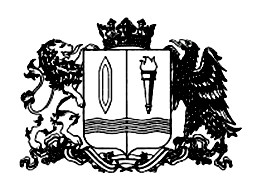 ДЕПАРТАМЕНТ СОЦИАЛЬНОЙ ЗАЩИТЫ НАСЕЛЕНИЯ ИВАНОВСКОЙ ОБЛАСТИПРИКАЗДСЗН Ивановской области Об утверждении Административного регламентаДепартамента социальной защиты населения Ивановской области по предоставлению государственной услуги 
«Предоставление регионального студенческого (материнского) капитала»В соответствии с постановлениями Правительства Ивановской области от 27.06.2008 N 170-п "Об утверждении Перечня государственных услуг (работ), предоставляемых (выполняемых) исполнительными органами государственной власти Ивановской области и подведомственными им учреждениями", от 15.10.2008 N 269-п "Об административных регламентах осуществления регионального государственного контроля (надзора) или проведения проверок и административных регламентах предоставления государственных услуг"Утвердить прилагаемый Административный регламент Департамента социальной защиты населения Ивановской области по предоставлению государственной услуги «Предоставление регионального студенческого (материнского) капитала».Утвержден приказом ДСЗН Ивановской области от DATEDOUBLEACTIVATED № DOCNUMBERАдминистративный регламентДепартамента социальной защиты населения Ивановской области
по предоставлению государственной услуги «Предоставление регионального студенческого (материнского) капитала»I. Общие положенияНастоящий Административный регламент устанавливает порядок и стандарт предоставления государственной услуги «Предоставление регионального студенческого (материнского) капитала» (далее – Услуга).Услуга предоставляется законному представителю несовершеннолетнего, НЕ ЗАБУДЬТЕ УКАЗАТЬ ЗНАЧЕНИЕ В ДАТЕЛЬНОМ ПАДЕЖЕ, матери, родившей первого ребенка по день достижения ею возраста 24 лет, если она и отец ребенка (при его наличии) являются студентами, обучающимися впервые по очной форме по образовательным программам среднего профессионального или высшего образования (далее – заявители), указанным в таблице 1 приложения № 1 к настоящему Административному регламенту.Услуга должна быть предоставлена заявителю в соответствии с вариантом предоставления Услуги (далее – вариант).Вариант определяется в соответствии с таблицей 2 приложения № 1 к настоящему Административному регламенту исходя из общих признаков заявителя, а также из результата предоставления Услуги, за предоставлением которой обратился указанный заявитель.Признаки заявителя определяются путем профилирования, осуществляемого в соответствии с настоящим Административным регламентом.Информация о порядке предоставления Услуги размещается в федеральной государственной информационной системе «Единый портал государственных и муниципальных услуг (функций)» (далее – Единый портал).II. Стандарт предоставления УслугиНаименование УслугиПредоставление регионального студенческого (материнского) капитала.Наименование органа, предоставляющего УслугуУслуга предоставляется территориальными органами Департамента социальной защиты населения Ивановской области (далее – территориальный орган Органа власти).Предоставление Услуги в многофункциональных центрах предоставления государственных и муниципальных услуг (далее – МФЦ) осуществляется при наличии соглашения с таким МФЦ.МФЦ, в которых организуется предоставление Услуги, не могут принимать решение об отказе в приеме заявления о предоставлении Услуги (далее – заявление) и документов и (или) информации, необходимых для ее предоставления.Результат предоставления УслугиПри обращении заявителя за предоставление регионального студенческого (материнского) капитала результатами предоставления Услуги являются:направление заявителю уведомления о принятии решения;выплата денежных средств;решение о назначении/отказе в назначении денежной выплаты (документ на бумажном носителе или в форме электронного документа).Формирование реестровой записи в качестве результата предоставления Услуги не предусмотрено.Документом, содержащим решение о предоставлении Услуги, является решение о назначении (в отказе в назначении) государственной услуги. В состав реквизитов документа входят наименование органа принявшего решение, наименование документа, регистрационный номер решения, Регистрационная дата документа, ФИО заявителя (его представителя), тип выплаты, адрес регистрации по месту жительства (пребывания), ФИО должностного лица, подписавшего решение, сведения об электронной подписи должностного лица уполномоченного органа. Результаты предоставления Услуги могут быть получены по электронной почте, почтовым отправлением, посредством личного обращения в территориальный орган Органа власти, посредством Единого портала, посредством личного приёма, личный кабинет на Едином портале.Срок предоставления УслугиМаксимальный срок предоставления Услуги составляет 73 календарных дня с даты регистрации заявления о предоставлении Услуги и документов, необходимых для предоставления Услуги.Срок предоставления Услуги определяется для каждого варианта и приведен в их описании, содержащемся в разделе III настоящего Административного регламента.Правовые основания для предоставления УслугиПеречень нормативных правовых актов, регулирующих предоставление Услуги, информация о порядке досудебного (внесудебного) обжалования решений и действий (бездействия) территориального органа Органа власти, а также о должностных лицах, государственных служащих, работниках территориального органа Органа власти размещены на официальном сайте территориального органа Органа власти в информационно-телекоммуникационной сети «Интернет» (далее – сеть «Интернет»), а также на Едином портале.Исчерпывающий перечень документов, необходимых для предоставления УслугиДокументы, необходимые для предоставления Услуги, которые заявитель должен представить самостоятельно, законодательными или иными нормативными правовыми актами Российской Федерации не предусмотрены.Исчерпывающий перечень документов, необходимых в соответствии с законодательными или иными нормативными правовыми актами для предоставления Услуги, которые заявитель вправе представить по собственной инициативе:документы, подтверждающие государственную регистрацию актов гражданского состояния:свидетельство о расторжении брака (при подаче заявления в МФЦ: предъявление оригинала документа, копия документа, заверенная в порядке, установленном законодательством Российской Федерации; на Едином портале: в электронном виде; в органе социальной защиты населения по месту жительства заявителя: предъявление оригинала документа, копия документа, заверенная в порядке, установленном законодательством Российской Федерации);свидетельство об установлении отцовства (при подаче заявления в МФЦ: предъявление оригинала документа, оригинал или копия документа, заверенная в порядке, установленном законодательством Российской Федерации; на Едином портале: в электронном виде; в органе социальной защиты населения по месту жительства заявителя: предъявление оригинала документа, копия документа, заверенная в порядке, установленном законодательством Российской Федерации);свидетельство о заключении брака (при подаче заявления на Едином портале: электронный документ; в МФЦ: предъявление оригинала документа, копия документа, заверенная в порядке, установленном законодательством Российской Федерации; в органе социальной защиты населения по месту жительства заявителя: предъявление оригинала документа, копия документа, заверенная в порядке, установленном законодательством Российской Федерации);свидетельство о смерти (при подаче заявления в МФЦ: предъявление оригинала документа, копия документа, заверенная в порядке, установленном законодательством Российской Федерации; в органе социальной защиты населения по месту жительства заявителя: предъявление оригинала документа, копия документа, заверенная в порядке, установленном законодательством Российской Федерации; на Едином портале: электронный документ);свидетельство о рождении (при подаче заявления в органе социальной защиты населения по месту жительства заявителя: предъявление оригинала документа, копия документа, заверенная в порядке, установленном законодательством Российской Федерации; в МФЦ: предъявление оригинала документа, копия документа, заверенная в порядке, установленном законодательством Российской Федерации; на Едином портале: электронный документ);документ, подтверждающий доход, – документ, подтверждающий доход (копия документа, заверенная в порядке, установленном законодательством Российской Федерации, оригинал);документы, подтверждающие факт обучения по очной форме в общеобразовательной организации либо профессиональной образовательной организации или образовательной организации высшего образования, – справка об обучении в образовательном учреждении (при подаче заявления в органе социальной защиты населения по месту жительства заявителя: копия документа, заверенная в порядке, установленном законодательством Российской Федерации, оригинал; в МФЦ: копия документа, заверенная в порядке, установленном законодательством Российской Федерации);документы, подтверждающие личность лица, – паспорт гражданина Российской Федерации (при подаче заявления в органе социальной защиты населения по месту жительства заявителя: предъявление оригинала документа, копия документа, заверенная в порядке, установленном законодательством Российской Федерации; в МФЦ: предъявление оригинала документа, копия документа, заверенная в порядке, установленном законодательством Российской Федерации; на Едином портале: в электронном виде);документ, подтверждающий полномочия представителя заявителя, – доверенность, выданная в порядке, установленном Гражданским кодексом Российской Федерации (копия документа, заверенная в порядке, установленном законодательством Российской Федерации, оригинал). Представление заявителем документов, предусмотренных в настоящем подразделе, а также заявления осуществляется в органе социальной защиты населения по месту жительства заявителя, в МФЦ, на Едином портале.Исчерпывающий перечень оснований для отказа
в приеме заявления и документов, необходимых для предоставления УслугиТерриториальный орган Органа власти отказывает заявителю в приеме заявления и документов при наличии следующих оснований:выявление недостоверной или неполной информации;документ, удостоверяющий личность заявителя, содержит повреждения, наличие которых не позволяет в полном объеме использовать информацию и сведения, прочитать текст и распознать реквизит;в документе, удостоверяющем личность, имеются нарушения элементов защиты бланка документа, в результате которого невозможно установить подлинность такого бланка и обеспечить защиту от изменения нанесенной на него информации, повреждения, нарушающего целостность бланка документа (отсутствие страницы или ее части, предназначенной для внесения отметок и (или) записей), и (или) износа (повреждения), при котором невозможно однозначно визуально определить наличие или содержание всех или отдельных указанных в документе сведений и реквизитов (фамилия, имя, отчество, дата (число, месяц, год) и (или) место рождения, пол, наименование органа, выдавшего документ, номер или серия документа, дата выдачи документа), машиночитаемой записи либо фотографии;документ, удостоверяющий личность заявителя, не представлен;личность лица, в отношении которого подано заявление о предоставлении Услуги, не подтверждена;представленные документы паспорт гражданина Российской Федерации являются недействительными;личность заявителя не подтверждена;личность представителя заявителя не установлена;неполное заполнение полей в форме заявления, в том числе в интерактивной форме заявления на Едином портале;документы содержат повреждения, наличие которых не позволяет в полном объеме использовать информацию и сведения, содержащиеся в документах для предоставления Услуги;представленные документы утратили силу на момент обращения за Услугой (документ, удостоверяющий личность, документ, удостоверяющий полномочия представителя заявителя, в случае обращения за предоставлением Услуги указанным лицом);документы содержат повреждения, наличие которых не позволяет в полном объёме использовать информацию и сведения, содержащиеся в документах для предоставления услуги;изменение места жительства страхователя не подтверждено;некорректное заполнение обязательных полей в форме заявления (запроса) о предоставлении Услуги (недостоверное, неправильное либо неполное);в документах, представленных заявителем, содержатся подчистки и исправления текста, которые не заверены в порядке, установленном законодательством Российской Федерации;документы содержат повреждения, наличие которых не позволяет в полном объеме использовать информацию и сведения, содержащиеся в документах для предоставления Услуги;личность заявителя или его представителя не подтверждена;документы, являющиеся обязательными для представления, не представлены заявителем или его представителем;представленные в электронной форме документы содержат повреждения, наличие которых не позволяет в полном объеме использовать информацию и сведения, содержащиеся в документах для предоставления Услуги;не представлены копии документов, в случае направления их по почте, заверенные в установленном законодательством Российской Федерации порядке;документ, удостоверяющий личность заявителя, содержит подчистки и исправления текста, которые не заверены в порядке, установленном законодательством Российской Федерации;в документе присутствуют повреждения, что не позволяет в полном объеме использовать информацию, распознать текст и реквизиты;документы не представлены заявителем;представленные  документы содержат подчистки и исправления текста, не заверенные в порядке, установленном законодательством Российской Федерации;в документе имеются повреждения;представленные документы документ, подтверждающий факт государственной регистрации рождения, выданный компетентным органом иностранного государства являются недействительными;представленные документы документ, подтверждающий факт государственной регистрации заключения брака, выданный компетентным органом иностранного государства являются недействительными;полномочия представителя не подтверждены;законный представитель не записан в документе о рождении в качестве родителя;наличие в заявлении и (или) в пакете документов записей, исполненных карандашом или имеющих подчистки, приписки, зачеркнутые слова, неоговоренные исправления, повреждения, не позволяющих однозначно истолковывать их содержание, а также отсутствие в них необходимых сведений, подписей, печатей (при наличии);непредставление или представление не в полном объеме документов, которые необходимо предоставить самостоятельно;в документах не заполнены все необходимые реквизиты, есть подчистки, приписки, зачеркнутые слова и иные неоговоренные исправления, документы имеют повреждения, наличие которых не позволяет однозначно истолковать их содержание;непредоставление (предоставление не в полном объеме) заявителем документов и сведений, необходимых для предоставления Услуги;наличие в представленных документах записей, исполненных карандашом или имеющих подчистки, приписки, зачеркнутые слова;документы содержат повреждения, наличие которых не позволяет в полном объеме использовать информацию и сведения, содержащиеся в документах для предоставления государственной услуги, а также представление неполного комплекта документов, необходимых для предоставления государственной услуги;отсутствуют полномочия на обращение за получением Услуги от имени заявителя;представленные заявителем документы содержат подчистки и исправления текста, не заверенные в порядке, установленном законодательством Российской Федерации.Исчерпывающий перечень оснований для приостановления предоставления Услуги или отказа в предоставлении УслугиТерриториальный орган Органа власти приостанавливает предоставление Услуги при наличии следующих оснований:документы, являющиеся обязательными для представления, не представлены заявителем;проведение проверки документов и сведений, необходимых для предоставления Услуги;представление заявителем неполного комплекта документов, предусмотренных пунктом 3 статьи 17.1 Федерального закона от 22.11.1995 № 171-ФЗ «О государственном регулировании производства и оборота этилового спирта, алкогольной и спиртосодержащей продукции и об ограничении потребления (распития) алкогольной продукции».Территориальный орган Органа власти отказывает заявителю в предоставлении Услуги при наличии следующих оснований:выявление недостоверной или неполной информации;установление  публичного сервитута приведет к невозможности использовать земельный участок в соответствии с его разрешенным использованием или к существенным затруднениям в использовании земельного участка;неявка гражданина в установленный срок за предоставлением Услуги в случае обращения заявителя в отделении Почты России;документы, являющиеся обязательными для представления, не предоставлены;представление сведений и (или) документов, которые противоречат сведениям, полученным в ходе межведомственного взаимодействия;наличие в заявлении неполных или недостоверных сведений;сведения о заявителе, указанные в документах, удостоверяющих его личность, не совпадают со сведениями о правопреемниках, указанными в заявлении о распределении средств пенсионных накоплений;ребенок, в связи с рождением которого возникло право на получение единовременной денежной выплаты, не является гражданином Российской Федерации;наличие противоречий или несоответствий в документах (сведениях), необходимых для предоставления меры социальной поддержки, представленных заявителем или его представителем, и (или) полученных в порядке межведомственного электронного взаимодействия;представленные документы содержат повреждения, которые не позволяют в полном объеме использовать информацию и сведения, содержащиеся в документах для выдачи электронного социального проездного билета;несоответствие заявителя категории лиц, имеющих право на предоставление меры социальной поддержки, и условиям, установленным Законом Иркутской области от 17 декабря 2008 года № 105-оз «О мерах социальной поддержки отдельных категорий ветеранов в Иркутской области», либо Законом Иркутской области от 17 декабря 2008 года № 120-оз «О мерах социальной поддержки реабилитированных лиц и лиц, признанных пострадавшими от политических репрессий», либо Законом Иркутской области от 13 июля 2018 года № 72-ОЗ  «О ветеранах труда Иркутской области»;соответствие заявителя требованиям статьи 19.1 Федерального закона «О средствах массовой информации» не подтверждено;факт родственных связей не подтвержден;наличие сведений об отмене усыновления ребенка в отношении своего ребенка (детей), учитываемых при принятии решения;наличие сведений о совершении в отношении ребенка (детей) умышленного преступления, относящегося к преступлениям против личности;отцовство не установлено;средства областного материнского капитала использованы в полном объеме;ребенок рожден после 31 декабря 2022 года;наличие сведений об оставлении ребенка, в связи с рождением которого возникло право на областной материнский капитал, в родильном доме (отделении) или иной медицинской организации;превышение среднедушевого дохода семьи над 2-кратной величиной прожиточного минимума для трудоспособного населения, установленной в Ивановской области на дату обращения за назначением указанной выплаты;заявителем представлены недостоверные документы и (или) сообщены о себе заведомо ложные сведения;не представлен документ, удостоверяющий личность;наличие в документах недостоверной или неполной информации;документы (сведения), представленные заявителем, противоречат документам (сведениям), полученным в рамках межведомственного взаимодействия;заявителем не представлены документы, необходимые для предоставления Услуги, и (или) указанные документы не соответствуют требованиям к их оформлению.Размер платы, взимаемой с заявителя 
при предоставлении Услуги, и способы ее взиманияВзимание государственной пошлины или иной платы за предоставление Услуги законодательством Российской Федерации не предусмотрено.Максимальный срок ожидания в очереди при подаче заявителем заявления и при получении результата предоставления УслугиМаксимальный срок ожидания в очереди при подаче заявления составляет 15 минут. Максимальный срок ожидания в очереди при получении результата Услуги составляет 15 минут.Срок регистрации заявленияСрок регистрации заявления и документов, необходимых для предоставления Услуги, составляет  заявления и документов, необходимых для предоставления Услуги:.Требования к помещениям, в которых предоставляется УслугаПомещения, в которых предоставляется Услуга, должны соответствовать следующим требованиям:располагаться с учетом пешеходной доступности для заявителя от остановок общественного транспорта;на территории, прилегающей к зданиям, оборудуются в установленном порядке места для парковки автотранспортных средств;вход в здание должен быть оборудован информационной табличкой, содержащей информацию о наименовании Органа власти, предоставляющего Услугу;вход в помещения, в которых предоставляется Услуга, оборудован пандусами, поручнями, тактильными (контрастными) предупреждающими элементами и иными специальными приспособлениями, позволяющими обеспечить беспрепятственный доступ и передвижение инвалидов, в соответствии с законодательством Российской Федерации о социальной защите инвалидов;прием заявителей осуществляется в специально выделенных для этих целей помещениях и залах обслуживания (присутственных местах);присутственные места включают места для ожидания, информирования и приема заявителей;помещения должны соответствовать санитарно-эпидемиологическим требованиям;помещения, в которых предоставляется Услуга, включают зал ожидания, места для приема граждан, туалет для пользования граждан, в том числе с ограниченными физическими возможностями;в период с октября по май в местах ожидания должны работать гардероб либо размещаться специальные напольные и (или) настенные вешалки для одежды;помещения, в которых предоставляется Услуга, оборудуются противопожарной системой и средствами пожаротушения, системой оповещения о возникновении чрезвычайной ситуации, системой охраны;вход и выход из объекта оборудуются соответствующими указателями с автономными источниками бесперебойного питания;места для информирования заявителей оборудуются информационными стендами, на которых размещается визуальная и текстовая информация;административные здания, в которых предоставляется Услуга, должны обеспечивать удобные и комфортные условия для заявителей;зал (места) ожидания, места для заполнения заявлений о предоставлении Услуги оборудованы стульями (кресельными секциями, скамьями, банкетками), столами (стойками) для оформления документов с размещением на них форм (бланков) документов, необходимых для получения Услуги;места для заполнения заявлений о предоставлении Услуги оборудуются стульями, столами (стойками), бланками заявлений о предоставлении Услуги, письменными принадлежностями;для создания комфортных условий ожидания на столах (стойках) для письма могут размещаться газеты, журналы, печатная продукция (брошюры, буклеты) по вопросам предоставления услуги.Показатели доступности и качества УслугиК показателям доступности предоставления Услуги относятся: соблюдение установленного срока ожидания в очереди при подаче заявления о предоставлении Услуги и при получении результата Услуги; наличие полной, актуальной и доступной информации о способах, порядке и условиях получения Услуги на официальном сайте Органа власти, Едином портале, информационных стендах в местах предоставления государственных услуг, наличие памяток, буклетов; получатель Услуги осуществляет одно взаимодействие со специалистом при подаче документов, при условии представления заявителем полного комплекта документов, обязанность по представлению которых на него возложена, и соответствия представленных документов, и одно взаимодействие со специалистом, ответственным за подготовку проектов решений, при проведении им обследования условий жизни заявителя и его семьи; соблюдение сроков предоставления государственной услуги и сроков выполнения административных процедур при предоставлении государственной услуги; возможность получения полной, актуальной и достоверной информации о порядке предоставления Услуги в электронной форме.К показателям качества предоставления Услуги относятся:обеспечена полнота, актуальность и доступность информации о порядке предоставления Услуги;достоверность предоставляемой заявителям информации о ходе предоставления Услуги;предусмотрено однократное взаимодействие заявителя с должностными лицами, участвующими в предоставлении Услуги, в случае направления заявления и документов посредством Регионального портала - при представлении в Орган власти оригиналов документов для сверки с электронными образами документов, поданных через Региональный портал.Иные требования к предоставлению УслугиУслуга, являющаяся необходимой и обязательной для предоставления услуги, – уСЛУГА. Плата за предоставление указанной услуги законодательством не предусмотрена.Информационные системы, используемые для предоставления Услуги:Единый портал;федеральная государственная информационная система «Единая система межведомственного электронного взаимодействия»;Автоматизированная система "Адресная социальная помощь".III. Состав, последовательность и сроки выполнения административных процедурПеречень вариантов предоставления УслугиПри обращении заявителя за предоставление регионального студенческого (материнского) капитала Услуга предоставляется в соответствии со следующими вариантами:Вариант 1: Лично, мать, родившая первого ребенка по день достижения ею возраста 24 лет, если она и отец ребенка (при его наличии) являются студентами, обучающимися впервые по очной форме по образовательным программам среднего профессионального или высшего образования;Вариант 2: Лично, законный представитель несовершеннолетнего;Вариант 3: Лично, отец ребенка в случаях смерти матери, объявления ее умершей, признания ее судом безвестно отсутствующей, недееспособной, ограниченно дееспособной, ограничения ее судом в родительских правах, лишения родительских прав, объявления ее в розыск, совершения в отношении своего ребенка умышленного преступления, относящегося к преступлениям против личности, определения места жительства ребенка с отцом при расторжении брака;Вариант 4: Представитель, мать, родившая первого ребенка по день достижения ею возраста 24 лет, если она и отец ребенка (при его наличии) являются студентами, обучающимися впервые по очной форме по образовательным программам среднего профессионального или высшего образования;Вариант 5: Представитель, законный представитель несовершеннолетнего;Вариант 6: Представитель, отец ребенка в случаях смерти матери, объявления ее умершей, признания ее судом безвестно отсутствующей, недееспособной, ограниченно дееспособной, ограничения ее судом в родительских правах, лишения родительских прав, объявления ее в розыск, совершения в отношении своего ребенка умышленного преступления, относящегося к преступлениям против личности, определения места жительства ребенка с отцом при расторжении брака.Возможность оставления заявления без рассмотрения не предусмотрена.Настоящим Административным регламентом не предусмотрен вариант, необходимый для исправления допущенных опечаток и ошибок в выданных в результате предоставления Услуги документах и созданных реестровых записях. Профилирование заявителяВариант определяется путем анкетирования заявителя, в процессе которого устанавливается результат Услуги, за предоставлением которого он обратился, а также признаки заявителя. Вопросы, направленные на определение признаков заявителя, приведены в таблице 2 приложения № 1 к настоящему Административному регламенту.Профилирование осуществляется:посредством Единого портала;почтовым отправлением;в МФЦ;при личном обращении в территориальный орган Органа власти.По результатам получения ответов от заявителя на вопросы анкетирования определяется полный перечень комбинаций значений признаков в соответствии с настоящим Административным регламентом, каждая из которых соответствует одному варианту.Описания вариантов, приведенные в настоящем разделе, размещаются территориальным органом Органа власти в общедоступном для ознакомления месте.Максимальный срок предоставления варианта Услуги составляет 13 рабочих дней с даты регистрации заявления и документов, необходимых для предоставления Услуги.Результатом предоставления варианта Услуги являются:направление заявителю уведомления о принятии решения;выплата денежных средств;решение о назначении/отказе в назначении денежной выплаты (документ на бумажном носителе или в форме электронного документа).Формирование реестровой записи в качестве результата предоставления Услуги не предусмотрено.Документом, содержащим решение о предоставлении Услуги, является решение о назначении (в отказе в назначении) государственной услуги. В состав реквизитов документа входят наименование органа принявшего решение, наименование документа, регистрационный номер решения, Регистрационная дата документа, ФИО заявителя (его представителя), тип выплаты, адрес регистрации по месту жительства (пребывания), ФИО должностного лица, подписавшего решение, сведения об электронной подписи должностного лица уполномоченного органа.Территориальный орган Органа власти отказывает заявителю в предоставлении Услуги при наличии следующих оснований:выявление недостоверной или неполной информации;установление  публичного сервитута приведет к невозможности использовать земельный участок в соответствии с его разрешенным использованием или к существенным затруднениям в использовании земельного участка;неявка гражданина в установленный срок за предоставлением Услуги в случае обращения заявителя в отделении Почты России;документы, являющиеся обязательными для представления, не предоставлены;представление сведений и (или) документов, которые противоречат сведениям, полученным в ходе межведомственного взаимодействия;наличие в заявлении неполных или недостоверных сведений;сведения о заявителе, указанные в документах, удостоверяющих его личность, не совпадают со сведениями о правопреемниках, указанными в заявлении о распределении средств пенсионных накоплений;ребенок, в связи с рождением которого возникло право на получение единовременной денежной выплаты, не является гражданином Российской Федерации;наличие противоречий или несоответствий в документах (сведениях), необходимых для предоставления меры социальной поддержки, представленных заявителем или его представителем, и (или) полученных в порядке межведомственного электронного взаимодействия;представленные документы содержат повреждения, которые не позволяют в полном объеме использовать информацию и сведения, содержащиеся в документах для выдачи электронного социального проездного билета;несоответствие заявителя категории лиц, имеющих право на предоставление меры социальной поддержки, и условиям, установленным Законом Иркутской области от 17 декабря 2008 года № 105-оз «О мерах социальной поддержки отдельных категорий ветеранов в Иркутской области», либо Законом Иркутской области от 17 декабря 2008 года № 120-оз «О мерах социальной поддержки реабилитированных лиц и лиц, признанных пострадавшими от политических репрессий», либо Законом Иркутской области от 13 июля 2018 года № 72-ОЗ  «О ветеранах труда Иркутской области»;соответствие заявителя требованиям статьи 19.1 Федерального закона «О средствах массовой информации» не подтверждено;факт родственных связей не подтвержден;наличие сведений об отмене усыновления ребенка в отношении своего ребенка (детей), учитываемых при принятии решения;наличие сведений о совершении в отношении ребенка (детей) умышленного преступления, относящегося к преступлениям против личности;отцовство не установлено;средства областного материнского капитала использованы в полном объеме;ребенок рожден после 31 декабря 2022 года;наличие сведений об оставлении ребенка, в связи с рождением которого возникло право на областной материнский капитал, в родильном доме (отделении) или иной медицинской организации;превышение среднедушевого дохода семьи над 2-кратной величиной прожиточного минимума для трудоспособного населения, установленной в Ивановской области на дату обращения за назначением указанной выплаты;не представлен документ, удостоверяющий личность;наличие в документах недостоверной или неполной информации;документы (сведения), представленные заявителем, противоречат документам (сведениям), полученным в рамках межведомственного взаимодействия;заявителем не представлены документы, необходимые для предоставления Услуги, и (или) указанные документы не соответствуют требованиям к их оформлению.Административные процедуры, осуществляемые при предоставлении Услуги в соответствии с настоящим вариантом:прием заявления и документов и (или) информации, необходимых для предоставления Услуги;межведомственное информационное взаимодействие;принятие решения о предоставлении (об отказе в предоставлении) Услуги;предоставление результата Услуги. В настоящем варианте предоставления Услуги не приведена административная процедура: приостановление предоставления Услуги, поскольку она не предусмотрена законодательством Российской Федерации.Прием заявления и документов и (или) информации, необходимых для предоставления УслугиПредставление заявителем документов и заявления в соответствии с формой, предусмотренной в приложении № 3 к настоящему Административному регламенту, осуществляется в органе социальной защиты населения по месту жительства заявителя, в МФЦ, на Едином портале.Документы, необходимые для предоставления Услуги, которые заявитель должен представить самостоятельно, законодательными или иными нормативными правовыми актами Российской Федерации не предусмотрены.Исчерпывающий перечень документов, необходимых в соответствии с законодательными или иными нормативными правовыми актами для предоставления Услуги, которые заявитель вправе представить по собственной инициативе:документы, подтверждающие государственную регистрацию актов гражданского состояния (несколько документов по выбору заявителя):свидетельство о расторжении брака (при подаче заявления в МФЦ: предъявление оригинала документа, копия документа, заверенная в порядке, установленном законодательством Российской Федерации; на Едином портале: в электронном виде; в органе социальной защиты населения по месту жительства заявителя: предъявление оригинала документа, копия документа, заверенная в порядке, установленном законодательством Российской Федерации);свидетельство об установлении отцовства (при подаче заявления в МФЦ: предъявление оригинала документа, оригинал или копия документа, заверенная в порядке, установленном законодательством Российской Федерации; на Едином портале: в электронном виде; в органе социальной защиты населения по месту жительства заявителя: предъявление оригинала документа, копия документа, заверенная в порядке, установленном законодательством Российской Федерации);свидетельство о заключении брака (при подаче заявления на Едином портале: электронный документ; в МФЦ: предъявление оригинала документа, копия документа, заверенная в порядке, установленном законодательством Российской Федерации; в органе социальной защиты населения по месту жительства заявителя: предъявление оригинала документа, копия документа, заверенная в порядке, установленном законодательством Российской Федерации);свидетельство о смерти (при подаче заявления в МФЦ: предъявление оригинала документа, копия документа, заверенная в порядке, установленном законодательством Российской Федерации; в органе социальной защиты населения по месту жительства заявителя: предъявление оригинала документа, копия документа, заверенная в порядке, установленном законодательством Российской Федерации; на Едином портале: электронный документ);свидетельство о рождении (при подаче заявления в органе социальной защиты населения по месту жительства заявителя: предъявление оригинала документа, копия документа, заверенная в порядке, установленном законодательством Российской Федерации; в МФЦ: предъявление оригинала документа, копия документа, заверенная в порядке, установленном законодательством Российской Федерации; на Едином портале: электронный документ);документ, подтверждающий доход, – документ, подтверждающий доход (копия документа, заверенная в порядке, установленном законодательством Российской Федерации, оригинал);документы, подтверждающие факт обучения по очной форме в общеобразовательной организации либо профессиональной образовательной организации или образовательной организации высшего образования, – справка об обучении в образовательном учреждении (при подаче заявления в органе социальной защиты населения по месту жительства заявителя: копия документа, заверенная в порядке, установленном законодательством Российской Федерации, оригинал; в МФЦ: копия документа, заверенная в порядке, установленном законодательством Российской Федерации);документы, подтверждающие личность лица, – паспорт гражданина Российской Федерации (при подаче заявления в органе социальной защиты населения по месту жительства заявителя: предъявление оригинала документа, копия документа, заверенная в порядке, установленном законодательством Российской Федерации; в МФЦ: предъявление оригинала документа, копия документа, заверенная в порядке, установленном законодательством Российской Федерации; на Едином портале: в электронном виде). Способами установления личности (идентификации) заявителя при взаимодействии с заявителями являются: в органе социальной защиты населения по месту жительства заявителя – документ, удостоверяющий личность; в МФЦ – документ, удостоверяющий личность; на Едином портале – простая или усиленная квалифицированная электронная подпись заявителя (его представителя).Территориальный орган Органа власти отказывает заявителю в приеме заявления и документов при наличии следующих оснований:выявление недостоверной или неполной информации;документ, удостоверяющий личность заявителя, содержит повреждения, наличие которых не позволяет в полном объеме использовать информацию и сведения, прочитать текст и распознать реквизит;в документе, удостоверяющем личность, имеются нарушения элементов защиты бланка документа, в результате которого невозможно установить подлинность такого бланка и обеспечить защиту от изменения нанесенной на него информации, повреждения, нарушающего целостность бланка документа (отсутствие страницы или ее части, предназначенной для внесения отметок и (или) записей), и (или) износа (повреждения), при котором невозможно однозначно визуально определить наличие или содержание всех или отдельных указанных в документе сведений и реквизитов (фамилия, имя, отчество, дата (число, месяц, год) и (или) место рождения, пол, наименование органа, выдавшего документ, номер или серия документа, дата выдачи документа), машиночитаемой записи либо фотографии;документ, удостоверяющий личность заявителя, не представлен;личность лица, в отношении которого подано заявление о предоставлении Услуги, не подтверждена;представленные документы паспорт гражданина Российской Федерации являются недействительными;личность заявителя не подтверждена;личность представителя заявителя не установлена;неполное заполнение полей в форме заявления, в том числе в интерактивной форме заявления на Едином портале;документы содержат повреждения, наличие которых не позволяет в полном объеме использовать информацию и сведения, содержащиеся в документах для предоставления Услуги;представленные документы утратили силу на момент обращения за Услугой (документ, удостоверяющий личность, документ, удостоверяющий полномочия представителя заявителя, в случае обращения за предоставлением Услуги указанным лицом);документы содержат повреждения, наличие которых не позволяет в полном объёме использовать информацию и сведения, содержащиеся в документах для предоставления услуги;изменение места жительства страхователя не подтверждено;некорректное заполнение обязательных полей в форме заявления (запроса) о предоставлении Услуги (недостоверное, неправильное либо неполное);в документах, представленных заявителем, содержатся подчистки и исправления текста, которые не заверены в порядке, установленном законодательством Российской Федерации;документы содержат повреждения, наличие которых не позволяет в полном объеме использовать информацию и сведения, содержащиеся в документах для предоставления Услуги;личность заявителя или его представителя не подтверждена;документы, являющиеся обязательными для представления, не представлены заявителем или его представителем;представленные в электронной форме документы содержат повреждения, наличие которых не позволяет в полном объеме использовать информацию и сведения, содержащиеся в документах для предоставления Услуги;не представлены копии документов, в случае направления их по почте, заверенные в установленном законодательством Российской Федерации порядке;документ, удостоверяющий личность заявителя, содержит подчистки и исправления текста, которые не заверены в порядке, установленном законодательством Российской Федерации;в документе присутствуют повреждения, что не позволяет в полном объеме использовать информацию, распознать текст и реквизиты;документы не представлены заявителем;представленные  документы содержат подчистки и исправления текста, не заверенные в порядке, установленном законодательством Российской Федерации;в документе имеются повреждения;представленные документы документ, подтверждающий факт государственной регистрации рождения, выданный компетентным органом иностранного государства являются недействительными;представленные документы документ, подтверждающий факт государственной регистрации заключения брака, выданный компетентным органом иностранного государства являются недействительными;полномочия представителя не подтверждены;законный представитель не записан в документе о рождении в качестве родителя;наличие в заявлении и (или) в пакете документов записей, исполненных карандашом или имеющих подчистки, приписки, зачеркнутые слова, неоговоренные исправления, повреждения, не позволяющих однозначно истолковывать их содержание, а также отсутствие в них необходимых сведений, подписей, печатей (при наличии);непредставление или представление не в полном объеме документов, которые необходимо предоставить самостоятельно;в документах не заполнены все необходимые реквизиты, есть подчистки, приписки, зачеркнутые слова и иные неоговоренные исправления, документы имеют повреждения, наличие которых не позволяет однозначно истолковать их содержание;представленные заявителем документы содержат подчистки и исправления текста, не заверенные в порядке, установленном законодательством Российской Федерации;наличие в представленных документах записей, исполненных карандашом или имеющих подчистки, приписки, зачеркнутые слова.Услуга не предусматривает возможности приема заявления и документов, необходимых для предоставления варианта Услуги, по выбору заявителя, независимо от его места жительства или места пребывания (для физических лиц, включая индивидуальных предпринимателей) либо места нахождения (для юридических лиц).Срок регистрации заявления и документов, необходимых для предоставления Услуги, составляет  заявления и документов, необходимых для предоставления Услуги:.Межведомственное информационное взаимодействие Для получения Услуги необходимо направление следующих межведомственных информационных запросов:межведомственный запрос «». Поставщиком сведений является .Основанием для направления запроса является заявление (запрос) заявителя.Запрос направляется в течение 1 часа с момента возникновения основания для его направления. представляет запрашиваемые сведения в срок, не превышающий 24 часов с момента направления межведомственного запроса;межведомственный запрос «Регламентная широковещательная рассылка сведений о перемене имени из ЕГР ЗАГС федеральным органам исполнительной власти». Поставщиком сведений является Федеральная налоговая служба.Основанием для направления запроса является заявление заявителя.Запрос направляется в течение 1 рабочего дня с даты возникновения основания для его направления.Федеральная налоговая служба представляет запрашиваемые сведения в срок, не превышающий 24 часов с момента направления межведомственного запроса;межведомственный запрос «Регламентная широковещательная рассылка сведений о смерти из ЕГР ЗАГС федеральным органам исполнительной власти». Поставщиком сведений является Федеральная налоговая служба.Основанием для направления запроса является заявление (запрос) заявителя.Запрос направляется в течение 1 рабочего дня с даты возникновения основания для его направления.Федеральная налоговая служба представляет запрашиваемые сведения в срок, не превышающий 1 часа с момента направления межведомственного запроса.Перечень направляемых в межведомственном информационном запросе сведений, а также в ответе на такой запрос (в том числе цели их использования) приведен в приложении № 2 к настоящему Административному регламенту.Принятие решения о предоставлении (об отказе в предоставлении) УслугиРешение о предоставлении Услуги принимается территориальным органом Органа власти при выполнении каждого из следующих критериев принятия решения:факт смерти подтвержден;установление публичного сервитута не приведет к невозможности использовать земельный участок в соответствии с его разрешенным использованием или к существенным затруднениям в использовании земельного участка;гражданин обратился не позднее одного рабочего дня, следующего за днем принятия решения учреждением в целях изготовления электронного социального проездного билета, за предоставлением Услуги в случае обращения заявителя в отделении Почты России;документы, являющиеся обязательными для представления, предоставлены;гражданство заявителя подтверждено;заявление полностью заполнено и не содержит недостоверных сведений;сведения о заявителе, указанные в документах, удостоверяющих его личность, совпадают со сведениями о правопреемниках, указанными в заявлении о распределении средств пенсионных накоплений;ребенок, в связи с рождением которого возникло право на получение ежемесячной денежной выплаты, является гражданином Российской Федерации;ребенок, в связи с рождением которого возникло право на получение единовременной денежной выплаты, является гражданином Российской Федерации;отсутствие противоречий или несоответствий в документах (сведениях), необходимых для предоставления меры социальной поддержки, представленных заявителем или его представителем, и (или) полученных в порядке межведомственного электронного взаимодействия;представленные документы не содержат повреждения, которые не позволяют в полном объеме использовать информацию и сведения, содержащиеся в документах для выдачи электронного социального проездного билета;заявитель соответствует категории лиц, имеющих право на предоставление меры социальной поддержки, и условиям, установленным Законом Иркутской области от 17 декабря 2008 года № 105-оз «О мерах социальной поддержки отдельных категорий ветеранов в Иркутской области», либо Законом Иркутской области от 17 декабря 2008 года № 120-оз «О мерах социальной поддержки реабилитированных лиц и лиц, признанных пострадавшими от политических репрессий», либо Законом Иркутской области от 13 июля 2018 года № 72-ОЗ  «О ветеранах труда Иркутской области»;оба родителя (единственный родитель) являются гражданами Российской Федерации;подтверждено проживание в Корякском округе и Алеутском муниципальном округе в Камчатском крае заявителя и (или) ребенка, в связи с рождением которого принимается решение о предоставлении единовременной выплаты;подтверждено соответствие заявителя требованиям статьи 19.1 Федерального закона «О средствах массовой информации»;факт родственных связей подтвержден;отсутствие сведений об отмене усыновления ребенка в отношении своего ребенка (детей), учитываемых при принятии решения;отсутствие сведений о совершении в отношении ребенка (детей) умышленного преступления, относящегося к преступлениям против личности;отцовство установлено;средства областного материнского капитала не использованы в полном объеме;ребенок рожден до 31 декабря 2022 года;отсутствие сведений об оставлении ребенка, в связи с рождением которого возникло право на областной материнский капитал, в родильном доме (отделении) или иной медицинской организации;доход ниже уровня, установленного в регионе для предоставления услуги;документ, удостоверяющий личность заявителя, представлен;отсутствие в документах недостоверной или неполной информации;предоставление сведений и (или) документов, которые не противоречат сведениям, полученным в ходе межведомственного взаимодействия.Решение об отказе в предоставлении Услуги принимается при невыполнении указанных критериев.Принятие решения о предоставлении Услуги осуществляется в срок, не превышающий 10 рабочих дней с даты получения территориальным органом Органа власти всех сведений, необходимых для подтверждения критериев, предусмотренных настоящим вариантом предоставления Услуги, необходимых для принятия такого решения.Предоставление результата Услуги Способы получения результата предоставления Услуги:посредством личного обращения в территориальный орган Органа власти, личный кабинет на Едином портале, посредством Единого портала, посредством личного приёма, почтовым отправлением, по электронной почте – направление заявителю уведомления о принятии решения;посредством личного обращения в территориальный орган Органа власти, личный кабинет на Едином портале, посредством Единого портала, посредством личного приёма, почтовым отправлением, по электронной почте – выплата денежных средств;посредством личного обращения в территориальный орган Органа власти, личный кабинет на Едином портале, посредством Единого портала, посредством личного приёма, почтовым отправлением, по электронной почте – решение о назначении/отказе в назначении денежной выплаты.Предоставление результата Услуги осуществляется в срок, не превышающий 1 рабочего дня с даты принятия решения о предоставлении Услуги.Результат предоставления Услуги не может быть предоставлен по выбору заявителя независимо от его места жительства или места пребывания (для физических лиц, включая индивидуальных предпринимателей) либо места нахождения (для юридических лиц).Максимальный срок предоставления варианта Услуги составляет 13 рабочих дней с даты регистрации заявления и документов, необходимых для предоставления Услуги.Результатом предоставления варианта Услуги являются:направление заявителю уведомления о принятии решения;выплата денежных средств;решение о назначении/отказе в назначении денежной выплаты (документ на бумажном носителе или в форме электронного документа).Формирование реестровой записи в качестве результата предоставления Услуги не предусмотрено.Документом, содержащим решение о предоставлении Услуги, является решение о назначении (в отказе в назначении) государственной услуги. В состав реквизитов документа входят наименование органа принявшего решение, наименование документа, регистрационный номер решения, Регистрационная дата документа, ФИО заявителя (его представителя), тип выплаты, адрес регистрации по месту жительства (пребывания), ФИО должностного лица, подписавшего решение, сведения об электронной подписи должностного лица уполномоченного органа.Территориальный орган Органа власти отказывает заявителю в предоставлении Услуги при наличии следующих оснований:выявление недостоверной или неполной информации;установление  публичного сервитута приведет к невозможности использовать земельный участок в соответствии с его разрешенным использованием или к существенным затруднениям в использовании земельного участка;неявка гражданина в установленный срок за предоставлением Услуги в случае обращения заявителя в отделении Почты России;документы, являющиеся обязательными для представления, не предоставлены;представление сведений и (или) документов, которые противоречат сведениям, полученным в ходе межведомственного взаимодействия;наличие в заявлении неполных или недостоверных сведений;сведения о заявителе, указанные в документах, удостоверяющих его личность, не совпадают со сведениями о правопреемниках, указанными в заявлении о распределении средств пенсионных накоплений;ребенок, в связи с рождением которого возникло право на получение единовременной денежной выплаты, не является гражданином Российской Федерации;наличие противоречий или несоответствий в документах (сведениях), необходимых для предоставления меры социальной поддержки, представленных заявителем или его представителем, и (или) полученных в порядке межведомственного электронного взаимодействия;представленные документы содержат повреждения, которые не позволяют в полном объеме использовать информацию и сведения, содержащиеся в документах для выдачи электронного социального проездного билета;несоответствие заявителя категории лиц, имеющих право на предоставление меры социальной поддержки, и условиям, установленным Законом Иркутской области от 17 декабря 2008 года № 105-оз «О мерах социальной поддержки отдельных категорий ветеранов в Иркутской области», либо Законом Иркутской области от 17 декабря 2008 года № 120-оз «О мерах социальной поддержки реабилитированных лиц и лиц, признанных пострадавшими от политических репрессий», либо Законом Иркутской области от 13 июля 2018 года № 72-ОЗ  «О ветеранах труда Иркутской области»;соответствие заявителя требованиям статьи 19.1 Федерального закона «О средствах массовой информации» не подтверждено;факт родственных связей не подтвержден;наличие сведений об отмене усыновления ребенка в отношении своего ребенка (детей), учитываемых при принятии решения;наличие сведений о совершении в отношении ребенка (детей) умышленного преступления, относящегося к преступлениям против личности;отцовство не установлено;средства областного материнского капитала использованы в полном объеме;ребенок рожден после 31 декабря 2022 года;наличие сведений об оставлении ребенка, в связи с рождением которого возникло право на областной материнский капитал, в родильном доме (отделении) или иной медицинской организации;превышение среднедушевого дохода семьи над 2-кратной величиной прожиточного минимума для трудоспособного населения, установленной в Ивановской области на дату обращения за назначением указанной выплаты;не представлен документ, удостоверяющий личность;наличие в документах недостоверной или неполной информации;документы (сведения), представленные заявителем, противоречат документам (сведениям), полученным в рамках межведомственного взаимодействия;заявителем не представлены документы, необходимые для предоставления Услуги, и (или) указанные документы не соответствуют требованиям к их оформлению.Административные процедуры, осуществляемые при предоставлении Услуги в соответствии с настоящим вариантом:прием заявления и документов и (или) информации, необходимых для предоставления Услуги;межведомственное информационное взаимодействие;принятие решения о предоставлении (об отказе в предоставлении) Услуги;предоставление результата Услуги. В настоящем варианте предоставления Услуги не приведена административная процедура: приостановление предоставления Услуги, поскольку она не предусмотрена законодательством Российской Федерации.Прием заявления и документов и (или) информации, необходимых для предоставления УслугиПредставление заявителем документов и заявления в соответствии с формой, предусмотренной в приложении № 3 к настоящему Административному регламенту, осуществляется в органе социальной защиты населения по месту жительства заявителя, в МФЦ, на Едином портале.Документы, необходимые для предоставления Услуги, которые заявитель должен представить самостоятельно, законодательными или иными нормативными правовыми актами Российской Федерации не предусмотрены.Исчерпывающий перечень документов, необходимых в соответствии с законодательными или иными нормативными правовыми актами для предоставления Услуги, которые заявитель вправе представить по собственной инициативе:документы, подтверждающие государственную регистрацию актов гражданского состояния (несколько документов по выбору заявителя):свидетельство о расторжении брака (при подаче заявления в МФЦ: предъявление оригинала документа, копия документа, заверенная в порядке, установленном законодательством Российской Федерации; на Едином портале: в электронном виде; в органе социальной защиты населения по месту жительства заявителя: предъявление оригинала документа, копия документа, заверенная в порядке, установленном законодательством Российской Федерации);свидетельство об установлении отцовства (при подаче заявления в МФЦ: предъявление оригинала документа, оригинал или копия документа, заверенная в порядке, установленном законодательством Российской Федерации; на Едином портале: в электронном виде; в органе социальной защиты населения по месту жительства заявителя: предъявление оригинала документа, копия документа, заверенная в порядке, установленном законодательством Российской Федерации);свидетельство о заключении брака (при подаче заявления на Едином портале: электронный документ; в МФЦ: предъявление оригинала документа, копия документа, заверенная в порядке, установленном законодательством Российской Федерации; в органе социальной защиты населения по месту жительства заявителя: предъявление оригинала документа, копия документа, заверенная в порядке, установленном законодательством Российской Федерации);свидетельство о смерти (при подаче заявления в МФЦ: предъявление оригинала документа, копия документа, заверенная в порядке, установленном законодательством Российской Федерации; в органе социальной защиты населения по месту жительства заявителя: предъявление оригинала документа, копия документа, заверенная в порядке, установленном законодательством Российской Федерации; на Едином портале: электронный документ);свидетельство о рождении (при подаче заявления в органе социальной защиты населения по месту жительства заявителя: предъявление оригинала документа, копия документа, заверенная в порядке, установленном законодательством Российской Федерации; в МФЦ: предъявление оригинала документа, копия документа, заверенная в порядке, установленном законодательством Российской Федерации; на Едином портале: электронный документ);документ, подтверждающий доход, – документ, подтверждающий доход (копия документа, заверенная в порядке, установленном законодательством Российской Федерации, оригинал);документы, подтверждающие факт обучения по очной форме в общеобразовательной организации либо профессиональной образовательной организации или образовательной организации высшего образования, – справка об обучении в образовательном учреждении (при подаче заявления в органе социальной защиты населения по месту жительства заявителя: копия документа, заверенная в порядке, установленном законодательством Российской Федерации, оригинал; в МФЦ: копия документа, заверенная в порядке, установленном законодательством Российской Федерации);документы, подтверждающие личность лица, – паспорт гражданина Российской Федерации (при подаче заявления в органе социальной защиты населения по месту жительства заявителя: предъявление оригинала документа, копия документа, заверенная в порядке, установленном законодательством Российской Федерации; в МФЦ: предъявление оригинала документа, копия документа, заверенная в порядке, установленном законодательством Российской Федерации; на Едином портале: в электронном виде). Способами установления личности (идентификации) заявителя при взаимодействии с заявителями являются: в органе социальной защиты населения по месту жительства заявителя – документ, удостоверяющий личность; в МФЦ – документ, удостоверяющий личность; на Едином портале – простая или усиленная квалифицированная электронная подпись заявителя (его представителя).Территориальный орган Органа власти отказывает заявителю в приеме заявления и документов при наличии следующих оснований:выявление недостоверной или неполной информации;документ, удостоверяющий личность заявителя, содержит повреждения, наличие которых не позволяет в полном объеме использовать информацию и сведения, прочитать текст и распознать реквизит;в документе, удостоверяющем личность, имеются нарушения элементов защиты бланка документа, в результате которого невозможно установить подлинность такого бланка и обеспечить защиту от изменения нанесенной на него информации, повреждения, нарушающего целостность бланка документа (отсутствие страницы или ее части, предназначенной для внесения отметок и (или) записей), и (или) износа (повреждения), при котором невозможно однозначно визуально определить наличие или содержание всех или отдельных указанных в документе сведений и реквизитов (фамилия, имя, отчество, дата (число, месяц, год) и (или) место рождения, пол, наименование органа, выдавшего документ, номер или серия документа, дата выдачи документа), машиночитаемой записи либо фотографии;документ, удостоверяющий личность заявителя, не представлен;личность лица, в отношении которого подано заявление о предоставлении Услуги, не подтверждена;представленные документы паспорт гражданина Российской Федерации являются недействительными;личность заявителя не подтверждена;личность представителя заявителя не установлена;неполное заполнение полей в форме заявления, в том числе в интерактивной форме заявления на Едином портале;документы содержат повреждения, наличие которых не позволяет в полном объеме использовать информацию и сведения, содержащиеся в документах для предоставления Услуги;представленные документы утратили силу на момент обращения за Услугой (документ, удостоверяющий личность, документ, удостоверяющий полномочия представителя заявителя, в случае обращения за предоставлением Услуги указанным лицом);документы содержат повреждения, наличие которых не позволяет в полном объёме использовать информацию и сведения, содержащиеся в документах для предоставления услуги;изменение места жительства страхователя не подтверждено;некорректное заполнение обязательных полей в форме заявления (запроса) о предоставлении Услуги (недостоверное, неправильное либо неполное);в документах, представленных заявителем, содержатся подчистки и исправления текста, которые не заверены в порядке, установленном законодательством Российской Федерации;документы содержат повреждения, наличие которых не позволяет в полном объеме использовать информацию и сведения, содержащиеся в документах для предоставления Услуги;личность заявителя или его представителя не подтверждена;документы, являющиеся обязательными для представления, не представлены заявителем или его представителем;представленные в электронной форме документы содержат повреждения, наличие которых не позволяет в полном объеме использовать информацию и сведения, содержащиеся в документах для предоставления Услуги;не представлены копии документов, в случае направления их по почте, заверенные в установленном законодательством Российской Федерации порядке;документ, удостоверяющий личность заявителя, содержит подчистки и исправления текста, которые не заверены в порядке, установленном законодательством Российской Федерации;в документе присутствуют повреждения, что не позволяет в полном объеме использовать информацию, распознать текст и реквизиты;документы не представлены заявителем;представленные  документы содержат подчистки и исправления текста, не заверенные в порядке, установленном законодательством Российской Федерации;в документе имеются повреждения;представленные документы документ, подтверждающий факт государственной регистрации рождения, выданный компетентным органом иностранного государства являются недействительными;представленные документы документ, подтверждающий факт государственной регистрации заключения брака, выданный компетентным органом иностранного государства являются недействительными;полномочия представителя не подтверждены;законный представитель не записан в документе о рождении в качестве родителя;наличие в заявлении и (или) в пакете документов записей, исполненных карандашом или имеющих подчистки, приписки, зачеркнутые слова, неоговоренные исправления, повреждения, не позволяющих однозначно истолковывать их содержание, а также отсутствие в них необходимых сведений, подписей, печатей (при наличии);непредставление или представление не в полном объеме документов, которые необходимо предоставить самостоятельно;в документах не заполнены все необходимые реквизиты, есть подчистки, приписки, зачеркнутые слова и иные неоговоренные исправления, документы имеют повреждения, наличие которых не позволяет однозначно истолковать их содержание;представленные заявителем документы содержат подчистки и исправления текста, не заверенные в порядке, установленном законодательством Российской Федерации;наличие в представленных документах записей, исполненных карандашом или имеющих подчистки, приписки, зачеркнутые слова.Услуга не предусматривает возможности приема заявления и документов, необходимых для предоставления варианта Услуги, по выбору заявителя, независимо от его места жительства или места пребывания (для физических лиц, включая индивидуальных предпринимателей) либо места нахождения (для юридических лиц).Срок регистрации заявления и документов, необходимых для предоставления Услуги, составляет  заявления и документов, необходимых для предоставления Услуги:.Межведомственное информационное взаимодействие Для получения Услуги необходимо направление следующих межведомственных информационных запросов:межведомственный запрос «». Поставщиком сведений является .Основанием для направления запроса является заявление (запрос) заявителя.Запрос направляется в течение 1 часа с момента возникновения основания для его направления. представляет запрашиваемые сведения в срок, не превышающий 24 часов с момента направления межведомственного запроса;межведомственный запрос «Сведения о лишении матери (отца) ребенка родительских прав (совместно с Минюстом России)». Поставщиком сведений является Министерство просвещения Российской Федерации.Основанием для направления запроса является заявление (запрос) заявителя.Запрос направляется в течение 1 рабочего дня с даты возникновения основания для его направления.Министерство просвещения Российской Федерации представляет запрашиваемые сведения в срок, не превышающий 24 часов с момента направления межведомственного запроса;межведомственный запрос «Регламентная широковещательная рассылка сведений о перемене имени из ЕГР ЗАГС федеральным органам исполнительной власти». Поставщиком сведений является Федеральная налоговая служба.Основанием для направления запроса является заявление заявителя.Запрос направляется в течение 1 рабочего дня с даты возникновения основания для его направления.Федеральная налоговая служба представляет запрашиваемые сведения в срок, не превышающий 24 часов с момента направления межведомственного запроса;межведомственный запрос «Регламентная широковещательная рассылка сведений о смерти из ЕГР ЗАГС федеральным органам исполнительной власти». Поставщиком сведений является Федеральная налоговая служба.Основанием для направления запроса является заявление (запрос) заявителя.Запрос направляется в течение 1 рабочего дня с даты возникновения основания для его направления.Федеральная налоговая служба представляет запрашиваемые сведения в срок, не превышающий 1 часа с момента направления межведомственного запроса.Перечень направляемых в межведомственном информационном запросе сведений, а также в ответе на такой запрос (в том числе цели их использования) приведен в приложении № 2 к настоящему Административному регламенту.Принятие решения о предоставлении (об отказе в предоставлении) УслугиРешение о предоставлении Услуги принимается территориальным органом Органа власти при выполнении каждого из следующих критериев принятия решения:факт смерти подтвержден;установление публичного сервитута не приведет к невозможности использовать земельный участок в соответствии с его разрешенным использованием или к существенным затруднениям в использовании земельного участка;гражданин обратился не позднее одного рабочего дня, следующего за днем принятия решения учреждением в целях изготовления электронного социального проездного билета, за предоставлением Услуги в случае обращения заявителя в отделении Почты России;документы, являющиеся обязательными для представления, предоставлены;гражданство заявителя подтверждено;заявление полностью заполнено и не содержит недостоверных сведений;сведения о заявителе, указанные в документах, удостоверяющих его личность, совпадают со сведениями о правопреемниках, указанными в заявлении о распределении средств пенсионных накоплений;ребенок, в связи с рождением которого возникло право на получение ежемесячной денежной выплаты, является гражданином Российской Федерации;ребенок, в связи с рождением которого возникло право на получение единовременной денежной выплаты, является гражданином Российской Федерации;отсутствие противоречий или несоответствий в документах (сведениях), необходимых для предоставления меры социальной поддержки, представленных заявителем или его представителем, и (или) полученных в порядке межведомственного электронного взаимодействия;представленные документы не содержат повреждения, которые не позволяют в полном объеме использовать информацию и сведения, содержащиеся в документах для выдачи электронного социального проездного билета;заявитель соответствует категории лиц, имеющих право на предоставление меры социальной поддержки, и условиям, установленным Законом Иркутской области от 17 декабря 2008 года № 105-оз «О мерах социальной поддержки отдельных категорий ветеранов в Иркутской области», либо Законом Иркутской области от 17 декабря 2008 года № 120-оз «О мерах социальной поддержки реабилитированных лиц и лиц, признанных пострадавшими от политических репрессий», либо Законом Иркутской области от 13 июля 2018 года № 72-ОЗ  «О ветеранах труда Иркутской области»;оба родителя (единственный родитель) являются гражданами Российской Федерации;подтверждено проживание в Корякском округе и Алеутском муниципальном округе в Камчатском крае заявителя и (или) ребенка, в связи с рождением которого принимается решение о предоставлении единовременной выплаты;подтверждено соответствие заявителя требованиям статьи 19.1 Федерального закона «О средствах массовой информации»;факт родственных связей подтвержден;отсутствие сведений об отмене усыновления ребенка в отношении своего ребенка (детей), учитываемых при принятии решения;отсутствие сведений о совершении в отношении ребенка (детей) умышленного преступления, относящегося к преступлениям против личности;отцовство установлено;средства областного материнского капитала не использованы в полном объеме;ребенок рожден до 31 декабря 2022 года;отсутствие сведений об оставлении ребенка, в связи с рождением которого возникло право на областной материнский капитал, в родильном доме (отделении) или иной медицинской организации;доход ниже уровня, установленного в регионе для предоставления услуги;документ, удостоверяющий личность заявителя, представлен;отсутствие в документах недостоверной или неполной информации;предоставление сведений и (или) документов, которые не противоречат сведениям, полученным в ходе межведомственного взаимодействия.Решение об отказе в предоставлении Услуги принимается при невыполнении указанных критериев.Принятие решения о предоставлении Услуги осуществляется в срок, не превышающий 10 рабочих дней с даты получения территориальным органом Органа власти всех сведений, необходимых для подтверждения критериев, предусмотренных настоящим вариантом предоставления Услуги, необходимых для принятия такого решения.Предоставление результата Услуги Способы получения результата предоставления Услуги:посредством личного обращения в территориальный орган Органа власти, личный кабинет на Едином портале, посредством Единого портала, посредством личного приёма, почтовым отправлением, по электронной почте – направление заявителю уведомления о принятии решения;посредством личного обращения в территориальный орган Органа власти, личный кабинет на Едином портале, посредством Единого портала, посредством личного приёма, почтовым отправлением, по электронной почте – выплата денежных средств;посредством личного обращения в территориальный орган Органа власти, личный кабинет на Едином портале, посредством Единого портала, посредством личного приёма, почтовым отправлением, по электронной почте – решение о назначении/отказе в назначении денежной выплаты.Предоставление результата Услуги осуществляется в срок, не превышающий 1 рабочего дня с даты принятия решения о предоставлении Услуги.Результат предоставления Услуги не может быть предоставлен по выбору заявителя независимо от его места жительства или места пребывания (для физических лиц, включая индивидуальных предпринимателей) либо места нахождения (для юридических лиц).Максимальный срок предоставления варианта Услуги составляет 13 рабочих дней с даты регистрации заявления и документов, необходимых для предоставления Услуги.Результатом предоставления варианта Услуги являются:направление заявителю уведомления о принятии решения;выплата денежных средств;решение о назначении/отказе в назначении денежной выплаты (документ на бумажном носителе или в форме электронного документа).Формирование реестровой записи в качестве результата предоставления Услуги не предусмотрено.Документом, содержащим решение о предоставлении Услуги, является решение о назначении (в отказе в назначении) государственной услуги. В состав реквизитов документа входят наименование органа принявшего решение, наименование документа, регистрационный номер решения, Регистрационная дата документа, ФИО заявителя (его представителя), тип выплаты, адрес регистрации по месту жительства (пребывания), ФИО должностного лица, подписавшего решение, сведения об электронной подписи должностного лица уполномоченного органа.Территориальный орган Органа власти отказывает заявителю в предоставлении Услуги при наличии следующих оснований:выявление недостоверной или неполной информации;установление  публичного сервитута приведет к невозможности использовать земельный участок в соответствии с его разрешенным использованием или к существенным затруднениям в использовании земельного участка;неявка гражданина в установленный срок за предоставлением Услуги в случае обращения заявителя в отделении Почты России;документы, являющиеся обязательными для представления, не предоставлены;представление сведений и (или) документов, которые противоречат сведениям, полученным в ходе межведомственного взаимодействия;наличие в заявлении неполных или недостоверных сведений;сведения о заявителе, указанные в документах, удостоверяющих его личность, не совпадают со сведениями о правопреемниках, указанными в заявлении о распределении средств пенсионных накоплений;ребенок, в связи с рождением которого возникло право на получение единовременной денежной выплаты, не является гражданином Российской Федерации;наличие противоречий или несоответствий в документах (сведениях), необходимых для предоставления меры социальной поддержки, представленных заявителем или его представителем, и (или) полученных в порядке межведомственного электронного взаимодействия;представленные документы содержат повреждения, которые не позволяют в полном объеме использовать информацию и сведения, содержащиеся в документах для выдачи электронного социального проездного билета;несоответствие заявителя категории лиц, имеющих право на предоставление меры социальной поддержки, и условиям, установленным Законом Иркутской области от 17 декабря 2008 года № 105-оз «О мерах социальной поддержки отдельных категорий ветеранов в Иркутской области», либо Законом Иркутской области от 17 декабря 2008 года № 120-оз «О мерах социальной поддержки реабилитированных лиц и лиц, признанных пострадавшими от политических репрессий», либо Законом Иркутской области от 13 июля 2018 года № 72-ОЗ  «О ветеранах труда Иркутской области»;соответствие заявителя требованиям статьи 19.1 Федерального закона «О средствах массовой информации» не подтверждено;факт родственных связей не подтвержден;наличие сведений об отмене усыновления ребенка в отношении своего ребенка (детей), учитываемых при принятии решения;наличие сведений о совершении в отношении ребенка (детей) умышленного преступления, относящегося к преступлениям против личности;отцовство не установлено;средства областного материнского капитала использованы в полном объеме;ребенок рожден после 31 декабря 2022 года;наличие сведений об оставлении ребенка, в связи с рождением которого возникло право на областной материнский капитал, в родильном доме (отделении) или иной медицинской организации;превышение среднедушевого дохода семьи над 2-кратной величиной прожиточного минимума для трудоспособного населения, установленной в Ивановской области на дату обращения за назначением указанной выплаты;не представлен документ, удостоверяющий личность;наличие в документах недостоверной или неполной информации;документы (сведения), представленные заявителем, противоречат документам (сведениям), полученным в рамках межведомственного взаимодействия;заявителем не представлены документы, необходимые для предоставления Услуги, и (или) указанные документы не соответствуют требованиям к их оформлению.Административные процедуры, осуществляемые при предоставлении Услуги в соответствии с настоящим вариантом:прием заявления и документов и (или) информации, необходимых для предоставления Услуги;межведомственное информационное взаимодействие;принятие решения о предоставлении (об отказе в предоставлении) Услуги;предоставление результата Услуги. В настоящем варианте предоставления Услуги не приведена административная процедура: приостановление предоставления Услуги, поскольку она не предусмотрена законодательством Российской Федерации.Прием заявления и документов и (или) информации, необходимых для предоставления УслугиПредставление заявителем документов и заявления в соответствии с формой, предусмотренной в приложении № 3 к настоящему Административному регламенту, осуществляется в органе социальной защиты населения по месту жительства заявителя, в МФЦ, на Едином портале.Документы, необходимые для предоставления Услуги, которые заявитель должен представить самостоятельно, законодательными или иными нормативными правовыми актами Российской Федерации не предусмотрены.Исчерпывающий перечень документов, необходимых в соответствии с законодательными или иными нормативными правовыми актами для предоставления Услуги, которые заявитель вправе представить по собственной инициативе:документы, подтверждающие государственную регистрацию актов гражданского состояния (несколько документов по выбору заявителя):свидетельство о расторжении брака (при подаче заявления в МФЦ: предъявление оригинала документа, копия документа, заверенная в порядке, установленном законодательством Российской Федерации; на Едином портале: в электронном виде; в органе социальной защиты населения по месту жительства заявителя: предъявление оригинала документа, копия документа, заверенная в порядке, установленном законодательством Российской Федерации);свидетельство об установлении отцовства (при подаче заявления в МФЦ: предъявление оригинала документа, оригинал или копия документа, заверенная в порядке, установленном законодательством Российской Федерации; на Едином портале: в электронном виде; в органе социальной защиты населения по месту жительства заявителя: предъявление оригинала документа, копия документа, заверенная в порядке, установленном законодательством Российской Федерации);свидетельство о заключении брака (при подаче заявления на Едином портале: электронный документ; в МФЦ: предъявление оригинала документа, копия документа, заверенная в порядке, установленном законодательством Российской Федерации; в органе социальной защиты населения по месту жительства заявителя: предъявление оригинала документа, копия документа, заверенная в порядке, установленном законодательством Российской Федерации);свидетельство о смерти (при подаче заявления в МФЦ: предъявление оригинала документа, копия документа, заверенная в порядке, установленном законодательством Российской Федерации; в органе социальной защиты населения по месту жительства заявителя: предъявление оригинала документа, копия документа, заверенная в порядке, установленном законодательством Российской Федерации; на Едином портале: электронный документ);свидетельство о рождении (при подаче заявления в органе социальной защиты населения по месту жительства заявителя: предъявление оригинала документа, копия документа, заверенная в порядке, установленном законодательством Российской Федерации; в МФЦ: предъявление оригинала документа, копия документа, заверенная в порядке, установленном законодательством Российской Федерации; на Едином портале: электронный документ);документ, подтверждающий доход, – документ, подтверждающий доход (копия документа, заверенная в порядке, установленном законодательством Российской Федерации, оригинал);документы, подтверждающие факт обучения по очной форме в общеобразовательной организации либо профессиональной образовательной организации или образовательной организации высшего образования, – справка об обучении в образовательном учреждении (при подаче заявления в органе социальной защиты населения по месту жительства заявителя: копия документа, заверенная в порядке, установленном законодательством Российской Федерации, оригинал; в МФЦ: копия документа, заверенная в порядке, установленном законодательством Российской Федерации);документы, подтверждающие личность лица, – паспорт гражданина Российской Федерации (при подаче заявления в органе социальной защиты населения по месту жительства заявителя: предъявление оригинала документа, копия документа, заверенная в порядке, установленном законодательством Российской Федерации; в МФЦ: предъявление оригинала документа, копия документа, заверенная в порядке, установленном законодательством Российской Федерации; на Едином портале: в электронном виде). Способами установления личности (идентификации) заявителя при взаимодействии с заявителями являются: в органе социальной защиты населения по месту жительства заявителя – документ, удостоверяющий личность; в МФЦ – документ, удостоверяющий личность; на Едином портале – простая или усиленная квалифицированная электронная подпись заявителя (его представителя).Территориальный орган Органа власти отказывает заявителю в приеме заявления и документов при наличии следующих оснований:выявление недостоверной или неполной информации;документ, удостоверяющий личность заявителя, содержит повреждения, наличие которых не позволяет в полном объеме использовать информацию и сведения, прочитать текст и распознать реквизит;в документе, удостоверяющем личность, имеются нарушения элементов защиты бланка документа, в результате которого невозможно установить подлинность такого бланка и обеспечить защиту от изменения нанесенной на него информации, повреждения, нарушающего целостность бланка документа (отсутствие страницы или ее части, предназначенной для внесения отметок и (или) записей), и (или) износа (повреждения), при котором невозможно однозначно визуально определить наличие или содержание всех или отдельных указанных в документе сведений и реквизитов (фамилия, имя, отчество, дата (число, месяц, год) и (или) место рождения, пол, наименование органа, выдавшего документ, номер или серия документа, дата выдачи документа), машиночитаемой записи либо фотографии;документ, удостоверяющий личность заявителя, не представлен;личность лица, в отношении которого подано заявление о предоставлении Услуги, не подтверждена;представленные документы паспорт гражданина Российской Федерации являются недействительными;личность заявителя не подтверждена;личность представителя заявителя не установлена;неполное заполнение полей в форме заявления, в том числе в интерактивной форме заявления на Едином портале;документы содержат повреждения, наличие которых не позволяет в полном объеме использовать информацию и сведения, содержащиеся в документах для предоставления Услуги;представленные документы утратили силу на момент обращения за Услугой (документ, удостоверяющий личность, документ, удостоверяющий полномочия представителя заявителя, в случае обращения за предоставлением Услуги указанным лицом);документы содержат повреждения, наличие которых не позволяет в полном объёме использовать информацию и сведения, содержащиеся в документах для предоставления услуги;изменение места жительства страхователя не подтверждено;некорректное заполнение обязательных полей в форме заявления (запроса) о предоставлении Услуги (недостоверное, неправильное либо неполное);в документах, представленных заявителем, содержатся подчистки и исправления текста, которые не заверены в порядке, установленном законодательством Российской Федерации;документы содержат повреждения, наличие которых не позволяет в полном объеме использовать информацию и сведения, содержащиеся в документах для предоставления Услуги;личность заявителя или его представителя не подтверждена;документы, являющиеся обязательными для представления, не представлены заявителем или его представителем;представленные в электронной форме документы содержат повреждения, наличие которых не позволяет в полном объеме использовать информацию и сведения, содержащиеся в документах для предоставления Услуги;не представлены копии документов, в случае направления их по почте, заверенные в установленном законодательством Российской Федерации порядке;документ, удостоверяющий личность заявителя, содержит подчистки и исправления текста, которые не заверены в порядке, установленном законодательством Российской Федерации;в документе присутствуют повреждения, что не позволяет в полном объеме использовать информацию, распознать текст и реквизиты;документы не представлены заявителем;представленные  документы содержат подчистки и исправления текста, не заверенные в порядке, установленном законодательством Российской Федерации;в документе имеются повреждения;представленные документы документ, подтверждающий факт государственной регистрации рождения, выданный компетентным органом иностранного государства являются недействительными;представленные документы документ, подтверждающий факт государственной регистрации заключения брака, выданный компетентным органом иностранного государства являются недействительными;полномочия представителя не подтверждены;законный представитель не записан в документе о рождении в качестве родителя;наличие в заявлении и (или) в пакете документов записей, исполненных карандашом или имеющих подчистки, приписки, зачеркнутые слова, неоговоренные исправления, повреждения, не позволяющих однозначно истолковывать их содержание, а также отсутствие в них необходимых сведений, подписей, печатей (при наличии);непредставление или представление не в полном объеме документов, которые необходимо предоставить самостоятельно;в документах не заполнены все необходимые реквизиты, есть подчистки, приписки, зачеркнутые слова и иные неоговоренные исправления, документы имеют повреждения, наличие которых не позволяет однозначно истолковать их содержание;представленные заявителем документы содержат подчистки и исправления текста, не заверенные в порядке, установленном законодательством Российской Федерации;наличие в представленных документах записей, исполненных карандашом или имеющих подчистки, приписки, зачеркнутые слова.Услуга не предусматривает возможности приема заявления и документов, необходимых для предоставления варианта Услуги, по выбору заявителя, независимо от его места жительства или места пребывания (для физических лиц, включая индивидуальных предпринимателей) либо места нахождения (для юридических лиц).Срок регистрации заявления и документов, необходимых для предоставления Услуги, составляет  заявления и документов, необходимых для предоставления Услуги:.Межведомственное информационное взаимодействие Для получения Услуги необходимо направление следующих межведомственных информационных запросов:межведомственный запрос «». Поставщиком сведений является .Основанием для направления запроса является заявление (запрос) заявителя.Запрос направляется в течение 1 часа с момента возникновения основания для его направления. представляет запрашиваемые сведения в срок, не превышающий 24 часов с момента направления межведомственного запроса;межведомственный запрос «Регламентная широковещательная рассылка сведений о перемене имени из ЕГР ЗАГС федеральным органам исполнительной власти». Поставщиком сведений является Федеральная налоговая служба.Основанием для направления запроса является заявление заявителя.Запрос направляется в течение 1 рабочего дня с даты возникновения основания для его направления.Федеральная налоговая служба представляет запрашиваемые сведения в срок, не превышающий 24 часов с момента направления межведомственного запроса;межведомственный запрос «Регламентная широковещательная рассылка сведений о смерти из ЕГР ЗАГС федеральным органам исполнительной власти». Поставщиком сведений является Федеральная налоговая служба.Основанием для направления запроса является заявление (запрос) заявителя.Запрос направляется в течение 1 рабочего дня с даты возникновения основания для его направления.Федеральная налоговая служба представляет запрашиваемые сведения в срок, не превышающий 1 часа с момента направления межведомственного запроса.Перечень направляемых в межведомственном информационном запросе сведений, а также в ответе на такой запрос (в том числе цели их использования) приведен в приложении № 2 к настоящему Административному регламенту.Принятие решения о предоставлении (об отказе в предоставлении) УслугиРешение о предоставлении Услуги принимается территориальным органом Органа власти при выполнении каждого из следующих критериев принятия решения:факт смерти подтвержден;установление публичного сервитута не приведет к невозможности использовать земельный участок в соответствии с его разрешенным использованием или к существенным затруднениям в использовании земельного участка;гражданин обратился не позднее одного рабочего дня, следующего за днем принятия решения учреждением в целях изготовления электронного социального проездного билета, за предоставлением Услуги в случае обращения заявителя в отделении Почты России;документы, являющиеся обязательными для представления, предоставлены;гражданство заявителя подтверждено;заявление полностью заполнено и не содержит недостоверных сведений;сведения о заявителе, указанные в документах, удостоверяющих его личность, совпадают со сведениями о правопреемниках, указанными в заявлении о распределении средств пенсионных накоплений;ребенок, в связи с рождением которого возникло право на получение ежемесячной денежной выплаты, является гражданином Российской Федерации;ребенок, в связи с рождением которого возникло право на получение единовременной денежной выплаты, является гражданином Российской Федерации;отсутствие противоречий или несоответствий в документах (сведениях), необходимых для предоставления меры социальной поддержки, представленных заявителем или его представителем, и (или) полученных в порядке межведомственного электронного взаимодействия;представленные документы не содержат повреждения, которые не позволяют в полном объеме использовать информацию и сведения, содержащиеся в документах для выдачи электронного социального проездного билета;заявитель соответствует категории лиц, имеющих право на предоставление меры социальной поддержки, и условиям, установленным Законом Иркутской области от 17 декабря 2008 года № 105-оз «О мерах социальной поддержки отдельных категорий ветеранов в Иркутской области», либо Законом Иркутской области от 17 декабря 2008 года № 120-оз «О мерах социальной поддержки реабилитированных лиц и лиц, признанных пострадавшими от политических репрессий», либо Законом Иркутской области от 13 июля 2018 года № 72-ОЗ  «О ветеранах труда Иркутской области»;оба родителя (единственный родитель) являются гражданами Российской Федерации;подтверждено проживание в Корякском округе и Алеутском муниципальном округе в Камчатском крае заявителя и (или) ребенка, в связи с рождением которого принимается решение о предоставлении единовременной выплаты;подтверждено соответствие заявителя требованиям статьи 19.1 Федерального закона «О средствах массовой информации»;факт родственных связей подтвержден;отсутствие сведений об отмене усыновления ребенка в отношении своего ребенка (детей), учитываемых при принятии решения;отсутствие сведений о совершении в отношении ребенка (детей) умышленного преступления, относящегося к преступлениям против личности;отцовство установлено;средства областного материнского капитала не использованы в полном объеме;ребенок рожден до 31 декабря 2022 года;отсутствие сведений об оставлении ребенка, в связи с рождением которого возникло право на областной материнский капитал, в родильном доме (отделении) или иной медицинской организации;доход ниже уровня, установленного в регионе для предоставления услуги;документ, удостоверяющий личность заявителя, представлен;отсутствие в документах недостоверной или неполной информации;предоставление сведений и (или) документов, которые не противоречат сведениям, полученным в ходе межведомственного взаимодействия.Решение об отказе в предоставлении Услуги принимается при невыполнении указанных критериев.Принятие решения о предоставлении Услуги осуществляется в срок, не превышающий 10 рабочих дней с даты получения территориальным органом Органа власти всех сведений, необходимых для подтверждения критериев, предусмотренных настоящим вариантом предоставления Услуги, необходимых для принятия такого решения.Предоставление результата Услуги Способы получения результата предоставления Услуги:посредством личного обращения в территориальный орган Органа власти, личный кабинет на Едином портале, посредством Единого портала, посредством личного приёма, почтовым отправлением, по электронной почте – направление заявителю уведомления о принятии решения;посредством личного обращения в территориальный орган Органа власти, личный кабинет на Едином портале, посредством Единого портала, посредством личного приёма, почтовым отправлением, по электронной почте – выплата денежных средств;посредством личного обращения в территориальный орган Органа власти, личный кабинет на Едином портале, посредством Единого портала, посредством личного приёма, почтовым отправлением, по электронной почте – решение о назначении/отказе в назначении денежной выплаты.Предоставление результата Услуги осуществляется в срок, не превышающий 1 рабочего дня с даты принятия решения о предоставлении Услуги.Результат предоставления Услуги не может быть предоставлен по выбору заявителя независимо от его места жительства или места пребывания (для физических лиц, включая индивидуальных предпринимателей) либо места нахождения (для юридических лиц).Максимальный срок предоставления варианта Услуги составляет 13 рабочих дней с даты регистрации заявления и документов, необходимых для предоставления Услуги.Результатом предоставления варианта Услуги являются:направление заявителю уведомления о принятии решения;выплата денежных средств;решение о назначении/отказе в назначении денежной выплаты (документ на бумажном носителе или в форме электронного документа).Формирование реестровой записи в качестве результата предоставления Услуги не предусмотрено.Документом, содержащим решение о предоставлении Услуги, является решение о назначении (в отказе в назначении) государственной услуги. В состав реквизитов документа входят наименование органа принявшего решение, наименование документа, регистрационный номер решения, Регистрационная дата документа, ФИО заявителя (его представителя), тип выплаты, адрес регистрации по месту жительства (пребывания), ФИО должностного лица, подписавшего решение, сведения об электронной подписи должностного лица уполномоченного органа.Территориальный орган Органа власти отказывает заявителю в предоставлении Услуги при наличии следующих оснований:выявление недостоверной или неполной информации;установление  публичного сервитута приведет к невозможности использовать земельный участок в соответствии с его разрешенным использованием или к существенным затруднениям в использовании земельного участка;неявка гражданина в установленный срок за предоставлением Услуги в случае обращения заявителя в отделении Почты России;документы, являющиеся обязательными для представления, не предоставлены;представление сведений и (или) документов, которые противоречат сведениям, полученным в ходе межведомственного взаимодействия;наличие в заявлении неполных или недостоверных сведений;сведения о заявителе, указанные в документах, удостоверяющих его личность, не совпадают со сведениями о правопреемниках, указанными в заявлении о распределении средств пенсионных накоплений;ребенок, в связи с рождением которого возникло право на получение единовременной денежной выплаты, не является гражданином Российской Федерации;наличие противоречий или несоответствий в документах (сведениях), необходимых для предоставления меры социальной поддержки, представленных заявителем или его представителем, и (или) полученных в порядке межведомственного электронного взаимодействия;представленные документы содержат повреждения, которые не позволяют в полном объеме использовать информацию и сведения, содержащиеся в документах для выдачи электронного социального проездного билета;несоответствие заявителя категории лиц, имеющих право на предоставление меры социальной поддержки, и условиям, установленным Законом Иркутской области от 17 декабря 2008 года № 105-оз «О мерах социальной поддержки отдельных категорий ветеранов в Иркутской области», либо Законом Иркутской области от 17 декабря 2008 года № 120-оз «О мерах социальной поддержки реабилитированных лиц и лиц, признанных пострадавшими от политических репрессий», либо Законом Иркутской области от 13 июля 2018 года № 72-ОЗ  «О ветеранах труда Иркутской области»;соответствие заявителя требованиям статьи 19.1 Федерального закона «О средствах массовой информации» не подтверждено;факт родственных связей не подтвержден;наличие сведений об отмене усыновления ребенка в отношении своего ребенка (детей), учитываемых при принятии решения;наличие сведений о совершении в отношении ребенка (детей) умышленного преступления, относящегося к преступлениям против личности;отцовство не установлено;средства областного материнского капитала использованы в полном объеме;ребенок рожден после 31 декабря 2022 года;наличие сведений об оставлении ребенка, в связи с рождением которого возникло право на областной материнский капитал, в родильном доме (отделении) или иной медицинской организации;превышение среднедушевого дохода семьи над 2-кратной величиной прожиточного минимума для трудоспособного населения, установленной в Ивановской области на дату обращения за назначением указанной выплаты;заявителем представлены недостоверные документы и (или) сообщены о себе заведомо ложные сведения;не представлен документ, удостоверяющий личность;наличие в документах недостоверной или неполной информации;документы (сведения), представленные заявителем, противоречат документам (сведениям), полученным в рамках межведомственного взаимодействия;заявителем не представлены документы, необходимые для предоставления Услуги, и (или) указанные документы не соответствуют требованиям к их оформлению.Административные процедуры, осуществляемые при предоставлении Услуги в соответствии с настоящим вариантом:прием заявления и документов и (или) информации, необходимых для предоставления Услуги;межведомственное информационное взаимодействие;принятие решения о предоставлении (об отказе в предоставлении) Услуги;предоставление результата Услуги. В настоящем варианте предоставления Услуги не приведена административная процедура: приостановление предоставления Услуги, поскольку она не предусмотрена законодательством Российской Федерации.Прием заявления и документов и (или) информации, необходимых для предоставления УслугиПредставление заявителем документов и заявления в соответствии с формой, предусмотренной в приложении № 3 к настоящему Административному регламенту, осуществляется в органе социальной защиты населения по месту жительства заявителя, в МФЦ, на Едином портале.Документы, необходимые для предоставления Услуги, которые заявитель должен представить самостоятельно, законодательными или иными нормативными правовыми актами Российской Федерации не предусмотрены.Исчерпывающий перечень документов, необходимых в соответствии с законодательными или иными нормативными правовыми актами для предоставления Услуги, которые заявитель вправе представить по собственной инициативе:документы, подтверждающие государственную регистрацию актов гражданского состояния (несколько документов по выбору заявителя):свидетельство о расторжении брака (при подаче заявления в МФЦ: предъявление оригинала документа, копия документа, заверенная в порядке, установленном законодательством Российской Федерации; на Едином портале: в электронном виде; в органе социальной защиты населения по месту жительства заявителя: предъявление оригинала документа, копия документа, заверенная в порядке, установленном законодательством Российской Федерации);свидетельство об установлении отцовства (при подаче заявления в МФЦ: предъявление оригинала документа, оригинал или копия документа, заверенная в порядке, установленном законодательством Российской Федерации; на Едином портале: в электронном виде; в органе социальной защиты населения по месту жительства заявителя: предъявление оригинала документа, копия документа, заверенная в порядке, установленном законодательством Российской Федерации);свидетельство о заключении брака (при подаче заявления на Едином портале: электронный документ; в МФЦ: предъявление оригинала документа, копия документа, заверенная в порядке, установленном законодательством Российской Федерации; в органе социальной защиты населения по месту жительства заявителя: предъявление оригинала документа, копия документа, заверенная в порядке, установленном законодательством Российской Федерации);свидетельство о смерти (при подаче заявления в МФЦ: предъявление оригинала документа, копия документа, заверенная в порядке, установленном законодательством Российской Федерации; в органе социальной защиты населения по месту жительства заявителя: предъявление оригинала документа, копия документа, заверенная в порядке, установленном законодательством Российской Федерации; на Едином портале: электронный документ);свидетельство о рождении (при подаче заявления в органе социальной защиты населения по месту жительства заявителя: предъявление оригинала документа, копия документа, заверенная в порядке, установленном законодательством Российской Федерации; в МФЦ: предъявление оригинала документа, копия документа, заверенная в порядке, установленном законодательством Российской Федерации; на Едином портале: электронный документ);документ, подтверждающий доход, – документ, подтверждающий доход (копия документа, заверенная в порядке, установленном законодательством Российской Федерации, оригинал);документы, подтверждающие факт обучения по очной форме в общеобразовательной организации либо профессиональной образовательной организации или образовательной организации высшего образования, – справка об обучении в образовательном учреждении (при подаче заявления в органе социальной защиты населения по месту жительства заявителя: копия документа, заверенная в порядке, установленном законодательством Российской Федерации, оригинал; в МФЦ: копия документа, заверенная в порядке, установленном законодательством Российской Федерации);документы, подтверждающие личность лица, – паспорт гражданина Российской Федерации (при подаче заявления в органе социальной защиты населения по месту жительства заявителя: предъявление оригинала документа, копия документа, заверенная в порядке, установленном законодательством Российской Федерации; в МФЦ: предъявление оригинала документа, копия документа, заверенная в порядке, установленном законодательством Российской Федерации; на Едином портале: в электронном виде);документ, подтверждающий полномочия представителя заявителя, – доверенность, выданная в порядке, установленном Гражданским кодексом Российской Федерации (копия документа, заверенная в порядке, установленном законодательством Российской Федерации, оригинал). Способами установления личности (идентификации) заявителя при взаимодействии с заявителями являются: в органе социальной защиты населения по месту жительства заявителя – документ, удостоверяющий личность; в МФЦ – документ, удостоверяющий личность; на Едином портале – простая или усиленная квалифицированная электронная подпись заявителя (его представителя).Территориальный орган Органа власти отказывает заявителю в приеме заявления и документов при наличии следующих оснований:выявление недостоверной или неполной информации;документ, удостоверяющий личность заявителя, содержит повреждения, наличие которых не позволяет в полном объеме использовать информацию и сведения, прочитать текст и распознать реквизит;в документе, удостоверяющем личность, имеются нарушения элементов защиты бланка документа, в результате которого невозможно установить подлинность такого бланка и обеспечить защиту от изменения нанесенной на него информации, повреждения, нарушающего целостность бланка документа (отсутствие страницы или ее части, предназначенной для внесения отметок и (или) записей), и (или) износа (повреждения), при котором невозможно однозначно визуально определить наличие или содержание всех или отдельных указанных в документе сведений и реквизитов (фамилия, имя, отчество, дата (число, месяц, год) и (или) место рождения, пол, наименование органа, выдавшего документ, номер или серия документа, дата выдачи документа), машиночитаемой записи либо фотографии;документ, удостоверяющий личность заявителя, не представлен;личность лица, в отношении которого подано заявление о предоставлении Услуги, не подтверждена;представленные документы паспорт гражданина Российской Федерации являются недействительными;личность заявителя не подтверждена;личность представителя заявителя не установлена;неполное заполнение полей в форме заявления, в том числе в интерактивной форме заявления на Едином портале;документы содержат повреждения, наличие которых не позволяет в полном объеме использовать информацию и сведения, содержащиеся в документах для предоставления Услуги;представленные документы утратили силу на момент обращения за Услугой (документ, удостоверяющий личность, документ, удостоверяющий полномочия представителя заявителя, в случае обращения за предоставлением Услуги указанным лицом);документы содержат повреждения, наличие которых не позволяет в полном объёме использовать информацию и сведения, содержащиеся в документах для предоставления услуги;изменение места жительства страхователя не подтверждено;некорректное заполнение обязательных полей в форме заявления (запроса) о предоставлении Услуги (недостоверное, неправильное либо неполное);в документах, представленных заявителем, содержатся подчистки и исправления текста, которые не заверены в порядке, установленном законодательством Российской Федерации;документы содержат повреждения, наличие которых не позволяет в полном объеме использовать информацию и сведения, содержащиеся в документах для предоставления Услуги;личность заявителя или его представителя не подтверждена;документы, являющиеся обязательными для представления, не представлены заявителем или его представителем;представленные в электронной форме документы содержат повреждения, наличие которых не позволяет в полном объеме использовать информацию и сведения, содержащиеся в документах для предоставления Услуги;не представлены копии документов, в случае направления их по почте, заверенные в установленном законодательством Российской Федерации порядке;документ, удостоверяющий личность заявителя, содержит подчистки и исправления текста, которые не заверены в порядке, установленном законодательством Российской Федерации;в документе присутствуют повреждения, что не позволяет в полном объеме использовать информацию, распознать текст и реквизиты;документы не представлены заявителем;представленные  документы содержат подчистки и исправления текста, не заверенные в порядке, установленном законодательством Российской Федерации;в документе имеются повреждения;представленные документы документ, подтверждающий факт государственной регистрации рождения, выданный компетентным органом иностранного государства являются недействительными;представленные документы документ, подтверждающий факт государственной регистрации заключения брака, выданный компетентным органом иностранного государства являются недействительными;полномочия представителя не подтверждены;законный представитель не записан в документе о рождении в качестве родителя;наличие в заявлении и (или) в пакете документов записей, исполненных карандашом или имеющих подчистки, приписки, зачеркнутые слова, неоговоренные исправления, повреждения, не позволяющих однозначно истолковывать их содержание, а также отсутствие в них необходимых сведений, подписей, печатей (при наличии);непредставление или представление не в полном объеме документов, которые необходимо предоставить самостоятельно;в документах не заполнены все необходимые реквизиты, есть подчистки, приписки, зачеркнутые слова и иные неоговоренные исправления, документы имеют повреждения, наличие которых не позволяет однозначно истолковать их содержание;непредоставление (предоставление не в полном объеме) заявителем документов и сведений, необходимых для предоставления Услуги;наличие в представленных документах записей, исполненных карандашом или имеющих подчистки, приписки, зачеркнутые слова;документы содержат повреждения, наличие которых не позволяет в полном объеме использовать информацию и сведения, содержащиеся в документах для предоставления государственной услуги, а также представление неполного комплекта документов, необходимых для предоставления государственной услуги;отсутствуют полномочия на обращение за получением Услуги от имени заявителя;представленные заявителем документы содержат подчистки и исправления текста, не заверенные в порядке, установленном законодательством Российской Федерации.Услуга не предусматривает возможности приема заявления и документов, необходимых для предоставления варианта Услуги, по выбору заявителя, независимо от его места жительства или места пребывания (для физических лиц, включая индивидуальных предпринимателей) либо места нахождения (для юридических лиц).Срок регистрации заявления и документов, необходимых для предоставления Услуги, составляет  заявления и документов, необходимых для предоставления Услуги:.Межведомственное информационное взаимодействие Для получения Услуги необходимо направление следующих межведомственных информационных запросов:межведомственный запрос «». Поставщиком сведений является .Основанием для направления запроса является заявление (запрос) заявителя.Запрос направляется в течение 1 часа с момента возникновения основания для его направления. представляет запрашиваемые сведения в срок, не превышающий 24 часов с момента направления межведомственного запроса;межведомственный запрос «Регламентная широковещательная рассылка сведений о перемене имени из ЕГР ЗАГС федеральным органам исполнительной власти». Поставщиком сведений является Федеральная налоговая служба.Основанием для направления запроса является заявление заявителя.Запрос направляется в течение 1 рабочего дня с даты возникновения основания для его направления.Федеральная налоговая служба представляет запрашиваемые сведения в срок, не превышающий 24 часов с момента направления межведомственного запроса;межведомственный запрос «Регламентная широковещательная рассылка сведений о смерти из ЕГР ЗАГС федеральным органам исполнительной власти». Поставщиком сведений является Федеральная налоговая служба.Основанием для направления запроса является заявление (запрос) заявителя.Запрос направляется в течение 1 рабочего дня с даты возникновения основания для его направления.Федеральная налоговая служба представляет запрашиваемые сведения в срок, не превышающий 1 часа с момента направления межведомственного запроса.Перечень направляемых в межведомственном информационном запросе сведений, а также в ответе на такой запрос (в том числе цели их использования) приведен в приложении № 2 к настоящему Административному регламенту.Принятие решения о предоставлении (об отказе в предоставлении) УслугиРешение о предоставлении Услуги принимается территориальным органом Органа власти при выполнении каждого из следующих критериев принятия решения:факт смерти подтвержден;установление публичного сервитута не приведет к невозможности использовать земельный участок в соответствии с его разрешенным использованием или к существенным затруднениям в использовании земельного участка;гражданин обратился не позднее одного рабочего дня, следующего за днем принятия решения учреждением в целях изготовления электронного социального проездного билета, за предоставлением Услуги в случае обращения заявителя в отделении Почты России;документы, являющиеся обязательными для представления, предоставлены;гражданство заявителя подтверждено;заявление полностью заполнено и не содержит недостоверных сведений;сведения о заявителе, указанные в документах, удостоверяющих его личность, совпадают со сведениями о правопреемниках, указанными в заявлении о распределении средств пенсионных накоплений;ребенок, в связи с рождением которого возникло право на получение ежемесячной денежной выплаты, является гражданином Российской Федерации;ребенок, в связи с рождением которого возникло право на получение единовременной денежной выплаты, является гражданином Российской Федерации;отсутствие противоречий или несоответствий в документах (сведениях), необходимых для предоставления меры социальной поддержки, представленных заявителем или его представителем, и (или) полученных в порядке межведомственного электронного взаимодействия;представленные документы не содержат повреждения, которые не позволяют в полном объеме использовать информацию и сведения, содержащиеся в документах для выдачи электронного социального проездного билета;заявитель соответствует категории лиц, имеющих право на предоставление меры социальной поддержки, и условиям, установленным Законом Иркутской области от 17 декабря 2008 года № 105-оз «О мерах социальной поддержки отдельных категорий ветеранов в Иркутской области», либо Законом Иркутской области от 17 декабря 2008 года № 120-оз «О мерах социальной поддержки реабилитированных лиц и лиц, признанных пострадавшими от политических репрессий», либо Законом Иркутской области от 13 июля 2018 года № 72-ОЗ  «О ветеранах труда Иркутской области»;оба родителя (единственный родитель) являются гражданами Российской Федерации;подтверждено проживание в Корякском округе и Алеутском муниципальном округе в Камчатском крае заявителя и (или) ребенка, в связи с рождением которого принимается решение о предоставлении единовременной выплаты;подтверждено соответствие заявителя требованиям статьи 19.1 Федерального закона «О средствах массовой информации»;факт родственных связей подтвержден;отсутствие сведений об отмене усыновления ребенка в отношении своего ребенка (детей), учитываемых при принятии решения;отсутствие сведений о совершении в отношении ребенка (детей) умышленного преступления, относящегося к преступлениям против личности;отцовство установлено;средства областного материнского капитала не использованы в полном объеме;ребенок рожден до 31 декабря 2022 года;отсутствие сведений об оставлении ребенка, в связи с рождением которого возникло право на областной материнский капитал, в родильном доме (отделении) или иной медицинской организации;доход ниже уровня, установленного в регионе для предоставления услуги;документ содержит достоверные сведения;документ, удостоверяющий личность заявителя, представлен;отсутствие в документах недостоверной или неполной информации;предоставление сведений и (или) документов, которые не противоречат сведениям, полученным в ходе межведомственного взаимодействия.Решение об отказе в предоставлении Услуги принимается при невыполнении указанных критериев.Принятие решения о предоставлении Услуги осуществляется в срок, не превышающий 10 рабочих дней с даты получения территориальным органом Органа власти всех сведений, необходимых для подтверждения критериев, предусмотренных настоящим вариантом предоставления Услуги, необходимых для принятия такого решения.Предоставление результата Услуги Способы получения результата предоставления Услуги:посредством личного обращения в территориальный орган Органа власти, личный кабинет на Едином портале, посредством Единого портала, посредством личного приёма, почтовым отправлением, по электронной почте – направление заявителю уведомления о принятии решения;посредством личного обращения в территориальный орган Органа власти, личный кабинет на Едином портале, посредством Единого портала, посредством личного приёма, почтовым отправлением, по электронной почте – выплата денежных средств;посредством личного обращения в территориальный орган Органа власти, личный кабинет на Едином портале, посредством Единого портала, посредством личного приёма, почтовым отправлением, по электронной почте – решение о назначении/отказе в назначении денежной выплаты.Предоставление результата Услуги осуществляется в срок, не превышающий 1 рабочего дня с даты принятия решения о предоставлении Услуги.Результат предоставления Услуги не может быть предоставлен по выбору заявителя независимо от его места жительства или места пребывания (для физических лиц, включая индивидуальных предпринимателей) либо места нахождения (для юридических лиц).Максимальный срок предоставления варианта Услуги составляет 13 рабочих дней с даты регистрации заявления и документов, необходимых для предоставления Услуги.Результатом предоставления варианта Услуги являются:направление заявителю уведомления о принятии решения;выплата денежных средств;решение о назначении/отказе в назначении денежной выплаты (документ на бумажном носителе или в форме электронного документа).Формирование реестровой записи в качестве результата предоставления Услуги не предусмотрено.Документом, содержащим решение о предоставлении Услуги, является решение о назначении (в отказе в назначении) государственной услуги. В состав реквизитов документа входят наименование органа принявшего решение, наименование документа, регистрационный номер решения, Регистрационная дата документа, ФИО заявителя (его представителя), тип выплаты, адрес регистрации по месту жительства (пребывания), ФИО должностного лица, подписавшего решение, сведения об электронной подписи должностного лица уполномоченного органа.Территориальный орган Органа власти отказывает заявителю в предоставлении Услуги при наличии следующих оснований:выявление недостоверной или неполной информации;установление  публичного сервитута приведет к невозможности использовать земельный участок в соответствии с его разрешенным использованием или к существенным затруднениям в использовании земельного участка;неявка гражданина в установленный срок за предоставлением Услуги в случае обращения заявителя в отделении Почты России;документы, являющиеся обязательными для представления, не предоставлены;представление сведений и (или) документов, которые противоречат сведениям, полученным в ходе межведомственного взаимодействия;наличие в заявлении неполных или недостоверных сведений;сведения о заявителе, указанные в документах, удостоверяющих его личность, не совпадают со сведениями о правопреемниках, указанными в заявлении о распределении средств пенсионных накоплений;ребенок, в связи с рождением которого возникло право на получение единовременной денежной выплаты, не является гражданином Российской Федерации;наличие противоречий или несоответствий в документах (сведениях), необходимых для предоставления меры социальной поддержки, представленных заявителем или его представителем, и (или) полученных в порядке межведомственного электронного взаимодействия;представленные документы содержат повреждения, которые не позволяют в полном объеме использовать информацию и сведения, содержащиеся в документах для выдачи электронного социального проездного билета;несоответствие заявителя категории лиц, имеющих право на предоставление меры социальной поддержки, и условиям, установленным Законом Иркутской области от 17 декабря 2008 года № 105-оз «О мерах социальной поддержки отдельных категорий ветеранов в Иркутской области», либо Законом Иркутской области от 17 декабря 2008 года № 120-оз «О мерах социальной поддержки реабилитированных лиц и лиц, признанных пострадавшими от политических репрессий», либо Законом Иркутской области от 13 июля 2018 года № 72-ОЗ  «О ветеранах труда Иркутской области»;соответствие заявителя требованиям статьи 19.1 Федерального закона «О средствах массовой информации» не подтверждено;факт родственных связей не подтвержден;наличие сведений об отмене усыновления ребенка в отношении своего ребенка (детей), учитываемых при принятии решения;наличие сведений о совершении в отношении ребенка (детей) умышленного преступления, относящегося к преступлениям против личности;отцовство не установлено;средства областного материнского капитала использованы в полном объеме;ребенок рожден после 31 декабря 2022 года;наличие сведений об оставлении ребенка, в связи с рождением которого возникло право на областной материнский капитал, в родильном доме (отделении) или иной медицинской организации;превышение среднедушевого дохода семьи над 2-кратной величиной прожиточного минимума для трудоспособного населения, установленной в Ивановской области на дату обращения за назначением указанной выплаты;заявителем представлены недостоверные документы и (или) сообщены о себе заведомо ложные сведения;не представлен документ, удостоверяющий личность;наличие в документах недостоверной или неполной информации;документы (сведения), представленные заявителем, противоречат документам (сведениям), полученным в рамках межведомственного взаимодействия;заявителем не представлены документы, необходимые для предоставления Услуги, и (или) указанные документы не соответствуют требованиям к их оформлению.Административные процедуры, осуществляемые при предоставлении Услуги в соответствии с настоящим вариантом:прием заявления и документов и (или) информации, необходимых для предоставления Услуги;межведомственное информационное взаимодействие;принятие решения о предоставлении (об отказе в предоставлении) Услуги;предоставление результата Услуги. В настоящем варианте предоставления Услуги не приведена административная процедура: приостановление предоставления Услуги, поскольку она не предусмотрена законодательством Российской Федерации.Прием заявления и документов и (или) информации, необходимых для предоставления УслугиПредставление заявителем документов и заявления в соответствии с формой, предусмотренной в приложении № 3 к настоящему Административному регламенту, осуществляется в органе социальной защиты населения по месту жительства заявителя, в МФЦ, на Едином портале.Документы, необходимые для предоставления Услуги, которые заявитель должен представить самостоятельно, законодательными или иными нормативными правовыми актами Российской Федерации не предусмотрены.Исчерпывающий перечень документов, необходимых в соответствии с законодательными или иными нормативными правовыми актами для предоставления Услуги, которые заявитель вправе представить по собственной инициативе:документы, подтверждающие государственную регистрацию актов гражданского состояния (несколько документов по выбору заявителя):свидетельство о расторжении брака (при подаче заявления в МФЦ: предъявление оригинала документа, копия документа, заверенная в порядке, установленном законодательством Российской Федерации; на Едином портале: в электронном виде; в органе социальной защиты населения по месту жительства заявителя: предъявление оригинала документа, копия документа, заверенная в порядке, установленном законодательством Российской Федерации);свидетельство об установлении отцовства (при подаче заявления в МФЦ: предъявление оригинала документа, оригинал или копия документа, заверенная в порядке, установленном законодательством Российской Федерации; на Едином портале: в электронном виде; в органе социальной защиты населения по месту жительства заявителя: предъявление оригинала документа, копия документа, заверенная в порядке, установленном законодательством Российской Федерации);свидетельство о заключении брака (при подаче заявления на Едином портале: электронный документ; в МФЦ: предъявление оригинала документа, копия документа, заверенная в порядке, установленном законодательством Российской Федерации; в органе социальной защиты населения по месту жительства заявителя: предъявление оригинала документа, копия документа, заверенная в порядке, установленном законодательством Российской Федерации);свидетельство о смерти (при подаче заявления в МФЦ: предъявление оригинала документа, копия документа, заверенная в порядке, установленном законодательством Российской Федерации; в органе социальной защиты населения по месту жительства заявителя: предъявление оригинала документа, копия документа, заверенная в порядке, установленном законодательством Российской Федерации; на Едином портале: электронный документ);свидетельство о рождении (при подаче заявления в органе социальной защиты населения по месту жительства заявителя: предъявление оригинала документа, копия документа, заверенная в порядке, установленном законодательством Российской Федерации; в МФЦ: предъявление оригинала документа, копия документа, заверенная в порядке, установленном законодательством Российской Федерации; на Едином портале: электронный документ);документ, подтверждающий доход, – документ, подтверждающий доход (копия документа, заверенная в порядке, установленном законодательством Российской Федерации, оригинал);документы, подтверждающие факт обучения по очной форме в общеобразовательной организации либо профессиональной образовательной организации или образовательной организации высшего образования, – справка об обучении в образовательном учреждении (при подаче заявления в органе социальной защиты населения по месту жительства заявителя: копия документа, заверенная в порядке, установленном законодательством Российской Федерации, оригинал; в МФЦ: копия документа, заверенная в порядке, установленном законодательством Российской Федерации);документы, подтверждающие личность лица, – паспорт гражданина Российской Федерации (при подаче заявления в органе социальной защиты населения по месту жительства заявителя: предъявление оригинала документа, копия документа, заверенная в порядке, установленном законодательством Российской Федерации; в МФЦ: предъявление оригинала документа, копия документа, заверенная в порядке, установленном законодательством Российской Федерации; на Едином портале: в электронном виде);документ, подтверждающий полномочия представителя заявителя, – доверенность, выданная в порядке, установленном Гражданским кодексом Российской Федерации (копия документа, заверенная в порядке, установленном законодательством Российской Федерации, оригинал). Способами установления личности (идентификации) заявителя при взаимодействии с заявителями являются: в органе социальной защиты населения по месту жительства заявителя – документ, удостоверяющий личность; в МФЦ – документ, удостоверяющий личность; на Едином портале – простая или усиленная квалифицированная электронная подпись заявителя (его представителя).Территориальный орган Органа власти отказывает заявителю в приеме заявления и документов при наличии следующих оснований:выявление недостоверной или неполной информации;документ, удостоверяющий личность заявителя, содержит повреждения, наличие которых не позволяет в полном объеме использовать информацию и сведения, прочитать текст и распознать реквизит;в документе, удостоверяющем личность, имеются нарушения элементов защиты бланка документа, в результате которого невозможно установить подлинность такого бланка и обеспечить защиту от изменения нанесенной на него информации, повреждения, нарушающего целостность бланка документа (отсутствие страницы или ее части, предназначенной для внесения отметок и (или) записей), и (или) износа (повреждения), при котором невозможно однозначно визуально определить наличие или содержание всех или отдельных указанных в документе сведений и реквизитов (фамилия, имя, отчество, дата (число, месяц, год) и (или) место рождения, пол, наименование органа, выдавшего документ, номер или серия документа, дата выдачи документа), машиночитаемой записи либо фотографии;документ, удостоверяющий личность заявителя, не представлен;личность лица, в отношении которого подано заявление о предоставлении Услуги, не подтверждена;представленные документы паспорт гражданина Российской Федерации являются недействительными;личность заявителя не подтверждена;личность представителя заявителя не установлена;неполное заполнение полей в форме заявления, в том числе в интерактивной форме заявления на Едином портале;документы содержат повреждения, наличие которых не позволяет в полном объеме использовать информацию и сведения, содержащиеся в документах для предоставления Услуги;представленные документы утратили силу на момент обращения за Услугой (документ, удостоверяющий личность, документ, удостоверяющий полномочия представителя заявителя, в случае обращения за предоставлением Услуги указанным лицом);документы содержат повреждения, наличие которых не позволяет в полном объёме использовать информацию и сведения, содержащиеся в документах для предоставления услуги;изменение места жительства страхователя не подтверждено;некорректное заполнение обязательных полей в форме заявления (запроса) о предоставлении Услуги (недостоверное, неправильное либо неполное);в документах, представленных заявителем, содержатся подчистки и исправления текста, которые не заверены в порядке, установленном законодательством Российской Федерации;документы содержат повреждения, наличие которых не позволяет в полном объеме использовать информацию и сведения, содержащиеся в документах для предоставления Услуги;личность заявителя или его представителя не подтверждена;документы, являющиеся обязательными для представления, не представлены заявителем или его представителем;представленные в электронной форме документы содержат повреждения, наличие которых не позволяет в полном объеме использовать информацию и сведения, содержащиеся в документах для предоставления Услуги;не представлены копии документов, в случае направления их по почте, заверенные в установленном законодательством Российской Федерации порядке;документ, удостоверяющий личность заявителя, содержит подчистки и исправления текста, которые не заверены в порядке, установленном законодательством Российской Федерации;в документе присутствуют повреждения, что не позволяет в полном объеме использовать информацию, распознать текст и реквизиты;документы не представлены заявителем;представленные  документы содержат подчистки и исправления текста, не заверенные в порядке, установленном законодательством Российской Федерации;в документе имеются повреждения;представленные документы документ, подтверждающий факт государственной регистрации рождения, выданный компетентным органом иностранного государства являются недействительными;представленные документы документ, подтверждающий факт государственной регистрации заключения брака, выданный компетентным органом иностранного государства являются недействительными;полномочия представителя не подтверждены;законный представитель не записан в документе о рождении в качестве родителя;наличие в заявлении и (или) в пакете документов записей, исполненных карандашом или имеющих подчистки, приписки, зачеркнутые слова, неоговоренные исправления, повреждения, не позволяющих однозначно истолковывать их содержание, а также отсутствие в них необходимых сведений, подписей, печатей (при наличии);непредставление или представление не в полном объеме документов, которые необходимо предоставить самостоятельно;в документах не заполнены все необходимые реквизиты, есть подчистки, приписки, зачеркнутые слова и иные неоговоренные исправления, документы имеют повреждения, наличие которых не позволяет однозначно истолковать их содержание;непредоставление (предоставление не в полном объеме) заявителем документов и сведений, необходимых для предоставления Услуги;наличие в представленных документах записей, исполненных карандашом или имеющих подчистки, приписки, зачеркнутые слова;документы содержат повреждения, наличие которых не позволяет в полном объеме использовать информацию и сведения, содержащиеся в документах для предоставления государственной услуги, а также представление неполного комплекта документов, необходимых для предоставления государственной услуги;отсутствуют полномочия на обращение за получением Услуги от имени заявителя;представленные заявителем документы содержат подчистки и исправления текста, не заверенные в порядке, установленном законодательством Российской Федерации.Услуга не предусматривает возможности приема заявления и документов, необходимых для предоставления варианта Услуги, по выбору заявителя, независимо от его места жительства или места пребывания (для физических лиц, включая индивидуальных предпринимателей) либо места нахождения (для юридических лиц).Срок регистрации заявления и документов, необходимых для предоставления Услуги, составляет  заявления и документов, необходимых для предоставления Услуги:.Межведомственное информационное взаимодействие Для получения Услуги необходимо направление следующих межведомственных информационных запросов:межведомственный запрос «». Поставщиком сведений является .Основанием для направления запроса является заявление (запрос) заявителя.Запрос направляется в течение 1 часа с момента возникновения основания для его направления. представляет запрашиваемые сведения в срок, не превышающий 24 часов с момента направления межведомственного запроса;межведомственный запрос «Сведения о лишении матери (отца) ребенка родительских прав (совместно с Минюстом России)». Поставщиком сведений является Министерство просвещения Российской Федерации.Основанием для направления запроса является заявление (запрос) заявителя.Запрос направляется в течение 1 рабочего дня с даты возникновения основания для его направления.Министерство просвещения Российской Федерации представляет запрашиваемые сведения в срок, не превышающий 24 часов с момента направления межведомственного запроса;межведомственный запрос «Регламентная широковещательная рассылка сведений о перемене имени из ЕГР ЗАГС федеральным органам исполнительной власти». Поставщиком сведений является Федеральная налоговая служба.Основанием для направления запроса является заявление заявителя.Запрос направляется в течение 1 рабочего дня с даты возникновения основания для его направления.Федеральная налоговая служба представляет запрашиваемые сведения в срок, не превышающий 24 часов с момента направления межведомственного запроса;межведомственный запрос «Регламентная широковещательная рассылка сведений о смерти из ЕГР ЗАГС федеральным органам исполнительной власти». Поставщиком сведений является Федеральная налоговая служба.Основанием для направления запроса является заявление (запрос) заявителя.Запрос направляется в течение 1 рабочего дня с даты возникновения основания для его направления.Федеральная налоговая служба представляет запрашиваемые сведения в срок, не превышающий 1 часа с момента направления межведомственного запроса.Перечень направляемых в межведомственном информационном запросе сведений, а также в ответе на такой запрос (в том числе цели их использования) приведен в приложении № 2 к настоящему Административному регламенту.Принятие решения о предоставлении (об отказе в предоставлении) УслугиРешение о предоставлении Услуги принимается территориальным органом Органа власти при выполнении каждого из следующих критериев принятия решения:факт смерти подтвержден;установление публичного сервитута не приведет к невозможности использовать земельный участок в соответствии с его разрешенным использованием или к существенным затруднениям в использовании земельного участка;гражданин обратился не позднее одного рабочего дня, следующего за днем принятия решения учреждением в целях изготовления электронного социального проездного билета, за предоставлением Услуги в случае обращения заявителя в отделении Почты России;документы, являющиеся обязательными для представления, предоставлены;гражданство заявителя подтверждено;заявление полностью заполнено и не содержит недостоверных сведений;сведения о заявителе, указанные в документах, удостоверяющих его личность, совпадают со сведениями о правопреемниках, указанными в заявлении о распределении средств пенсионных накоплений;ребенок, в связи с рождением которого возникло право на получение ежемесячной денежной выплаты, является гражданином Российской Федерации;ребенок, в связи с рождением которого возникло право на получение единовременной денежной выплаты, является гражданином Российской Федерации;отсутствие противоречий или несоответствий в документах (сведениях), необходимых для предоставления меры социальной поддержки, представленных заявителем или его представителем, и (или) полученных в порядке межведомственного электронного взаимодействия;представленные документы не содержат повреждения, которые не позволяют в полном объеме использовать информацию и сведения, содержащиеся в документах для выдачи электронного социального проездного билета;заявитель соответствует категории лиц, имеющих право на предоставление меры социальной поддержки, и условиям, установленным Законом Иркутской области от 17 декабря 2008 года № 105-оз «О мерах социальной поддержки отдельных категорий ветеранов в Иркутской области», либо Законом Иркутской области от 17 декабря 2008 года № 120-оз «О мерах социальной поддержки реабилитированных лиц и лиц, признанных пострадавшими от политических репрессий», либо Законом Иркутской области от 13 июля 2018 года № 72-ОЗ  «О ветеранах труда Иркутской области»;оба родителя (единственный родитель) являются гражданами Российской Федерации;подтверждено проживание в Корякском округе и Алеутском муниципальном округе в Камчатском крае заявителя и (или) ребенка, в связи с рождением которого принимается решение о предоставлении единовременной выплаты;подтверждено соответствие заявителя требованиям статьи 19.1 Федерального закона «О средствах массовой информации»;факт родственных связей подтвержден;отсутствие сведений об отмене усыновления ребенка в отношении своего ребенка (детей), учитываемых при принятии решения;отсутствие сведений о совершении в отношении ребенка (детей) умышленного преступления, относящегося к преступлениям против личности;отцовство установлено;средства областного материнского капитала не использованы в полном объеме;ребенок рожден до 31 декабря 2022 года;отсутствие сведений об оставлении ребенка, в связи с рождением которого возникло право на областной материнский капитал, в родильном доме (отделении) или иной медицинской организации;доход ниже уровня, установленного в регионе для предоставления услуги;документ содержит достоверные сведения;документ, удостоверяющий личность заявителя, представлен;отсутствие в документах недостоверной или неполной информации;предоставление сведений и (или) документов, которые не противоречат сведениям, полученным в ходе межведомственного взаимодействия.Решение об отказе в предоставлении Услуги принимается при невыполнении указанных критериев.Принятие решения о предоставлении Услуги осуществляется в срок, не превышающий 10 рабочих дней с даты получения территориальным органом Органа власти всех сведений, необходимых для подтверждения критериев, предусмотренных настоящим вариантом предоставления Услуги, необходимых для принятия такого решения.Предоставление результата Услуги Способы получения результата предоставления Услуги:посредством личного обращения в территориальный орган Органа власти, личный кабинет на Едином портале, посредством Единого портала, посредством личного приёма, почтовым отправлением, по электронной почте – направление заявителю уведомления о принятии решения;посредством личного обращения в территориальный орган Органа власти, личный кабинет на Едином портале, посредством Единого портала, посредством личного приёма, почтовым отправлением, по электронной почте – выплата денежных средств;посредством личного обращения в территориальный орган Органа власти, личный кабинет на Едином портале, посредством Единого портала, посредством личного приёма, почтовым отправлением, по электронной почте – решение о назначении/отказе в назначении денежной выплаты.Предоставление результата Услуги осуществляется в срок, не превышающий 1 рабочего дня с даты принятия решения о предоставлении Услуги.Результат предоставления Услуги не может быть предоставлен по выбору заявителя независимо от его места жительства или места пребывания (для физических лиц, включая индивидуальных предпринимателей) либо места нахождения (для юридических лиц).Максимальный срок предоставления варианта Услуги составляет 13 рабочих дней с даты регистрации заявления и документов, необходимых для предоставления Услуги.Результатом предоставления варианта Услуги являются:направление заявителю уведомления о принятии решения;выплата денежных средств;решение о назначении/отказе в назначении денежной выплаты (документ на бумажном носителе или в форме электронного документа).Формирование реестровой записи в качестве результата предоставления Услуги не предусмотрено.Документом, содержащим решение о предоставлении Услуги, является решение о назначении (в отказе в назначении) государственной услуги. В состав реквизитов документа входят наименование органа принявшего решение, наименование документа, регистрационный номер решения, Регистрационная дата документа, ФИО заявителя (его представителя), тип выплаты, адрес регистрации по месту жительства (пребывания), ФИО должностного лица, подписавшего решение, сведения об электронной подписи должностного лица уполномоченного органа.Территориальный орган Органа власти отказывает заявителю в предоставлении Услуги при наличии следующих оснований:выявление недостоверной или неполной информации;установление  публичного сервитута приведет к невозможности использовать земельный участок в соответствии с его разрешенным использованием или к существенным затруднениям в использовании земельного участка;неявка гражданина в установленный срок за предоставлением Услуги в случае обращения заявителя в отделении Почты России;документы, являющиеся обязательными для представления, не предоставлены;представление сведений и (или) документов, которые противоречат сведениям, полученным в ходе межведомственного взаимодействия;наличие в заявлении неполных или недостоверных сведений;сведения о заявителе, указанные в документах, удостоверяющих его личность, не совпадают со сведениями о правопреемниках, указанными в заявлении о распределении средств пенсионных накоплений;ребенок, в связи с рождением которого возникло право на получение единовременной денежной выплаты, не является гражданином Российской Федерации;наличие противоречий или несоответствий в документах (сведениях), необходимых для предоставления меры социальной поддержки, представленных заявителем или его представителем, и (или) полученных в порядке межведомственного электронного взаимодействия;представленные документы содержат повреждения, которые не позволяют в полном объеме использовать информацию и сведения, содержащиеся в документах для выдачи электронного социального проездного билета;несоответствие заявителя категории лиц, имеющих право на предоставление меры социальной поддержки, и условиям, установленным Законом Иркутской области от 17 декабря 2008 года № 105-оз «О мерах социальной поддержки отдельных категорий ветеранов в Иркутской области», либо Законом Иркутской области от 17 декабря 2008 года № 120-оз «О мерах социальной поддержки реабилитированных лиц и лиц, признанных пострадавшими от политических репрессий», либо Законом Иркутской области от 13 июля 2018 года № 72-ОЗ  «О ветеранах труда Иркутской области»;соответствие заявителя требованиям статьи 19.1 Федерального закона «О средствах массовой информации» не подтверждено;факт родственных связей не подтвержден;наличие сведений об отмене усыновления ребенка в отношении своего ребенка (детей), учитываемых при принятии решения;наличие сведений о совершении в отношении ребенка (детей) умышленного преступления, относящегося к преступлениям против личности;отцовство не установлено;средства областного материнского капитала использованы в полном объеме;ребенок рожден после 31 декабря 2022 года;наличие сведений об оставлении ребенка, в связи с рождением которого возникло право на областной материнский капитал, в родильном доме (отделении) или иной медицинской организации;превышение среднедушевого дохода семьи над 2-кратной величиной прожиточного минимума для трудоспособного населения, установленной в Ивановской области на дату обращения за назначением указанной выплаты;заявителем представлены недостоверные документы и (или) сообщены о себе заведомо ложные сведения;не представлен документ, удостоверяющий личность;наличие в документах недостоверной или неполной информации;документы (сведения), представленные заявителем, противоречат документам (сведениям), полученным в рамках межведомственного взаимодействия;заявителем не представлены документы, необходимые для предоставления Услуги, и (или) указанные документы не соответствуют требованиям к их оформлению.Административные процедуры, осуществляемые при предоставлении Услуги в соответствии с настоящим вариантом:прием заявления и документов и (или) информации, необходимых для предоставления Услуги;межведомственное информационное взаимодействие;принятие решения о предоставлении (об отказе в предоставлении) Услуги;предоставление результата Услуги. В настоящем варианте предоставления Услуги не приведена административная процедура: приостановление предоставления Услуги, поскольку она не предусмотрена законодательством Российской Федерации.Прием заявления и документов и (или) информации, необходимых для предоставления УслугиПредставление заявителем документов и заявления в соответствии с формой, предусмотренной в приложении № 3 к настоящему Административному регламенту, осуществляется в органе социальной защиты населения по месту жительства заявителя, в МФЦ, на Едином портале.Документы, необходимые для предоставления Услуги, которые заявитель должен представить самостоятельно, законодательными или иными нормативными правовыми актами Российской Федерации не предусмотрены.Исчерпывающий перечень документов, необходимых в соответствии с законодательными или иными нормативными правовыми актами для предоставления Услуги, которые заявитель вправе представить по собственной инициативе:документы, подтверждающие государственную регистрацию актов гражданского состояния (несколько документов по выбору заявителя):свидетельство о расторжении брака (при подаче заявления в МФЦ: предъявление оригинала документа, копия документа, заверенная в порядке, установленном законодательством Российской Федерации; на Едином портале: в электронном виде; в органе социальной защиты населения по месту жительства заявителя: предъявление оригинала документа, копия документа, заверенная в порядке, установленном законодательством Российской Федерации);свидетельство об установлении отцовства (при подаче заявления в МФЦ: предъявление оригинала документа, оригинал или копия документа, заверенная в порядке, установленном законодательством Российской Федерации; на Едином портале: в электронном виде; в органе социальной защиты населения по месту жительства заявителя: предъявление оригинала документа, копия документа, заверенная в порядке, установленном законодательством Российской Федерации);свидетельство о заключении брака (при подаче заявления на Едином портале: электронный документ; в МФЦ: предъявление оригинала документа, копия документа, заверенная в порядке, установленном законодательством Российской Федерации; в органе социальной защиты населения по месту жительства заявителя: предъявление оригинала документа, копия документа, заверенная в порядке, установленном законодательством Российской Федерации);свидетельство о смерти (при подаче заявления в МФЦ: предъявление оригинала документа, копия документа, заверенная в порядке, установленном законодательством Российской Федерации; в органе социальной защиты населения по месту жительства заявителя: предъявление оригинала документа, копия документа, заверенная в порядке, установленном законодательством Российской Федерации; на Едином портале: электронный документ);свидетельство о рождении (при подаче заявления в органе социальной защиты населения по месту жительства заявителя: предъявление оригинала документа, копия документа, заверенная в порядке, установленном законодательством Российской Федерации; в МФЦ: предъявление оригинала документа, копия документа, заверенная в порядке, установленном законодательством Российской Федерации; на Едином портале: электронный документ);документ, подтверждающий доход, – документ, подтверждающий доход (копия документа, заверенная в порядке, установленном законодательством Российской Федерации, оригинал);документы, подтверждающие факт обучения по очной форме в общеобразовательной организации либо профессиональной образовательной организации или образовательной организации высшего образования, – справка об обучении в образовательном учреждении (при подаче заявления в органе социальной защиты населения по месту жительства заявителя: копия документа, заверенная в порядке, установленном законодательством Российской Федерации, оригинал; в МФЦ: копия документа, заверенная в порядке, установленном законодательством Российской Федерации);документы, подтверждающие личность лица, – паспорт гражданина Российской Федерации (при подаче заявления в органе социальной защиты населения по месту жительства заявителя: предъявление оригинала документа, копия документа, заверенная в порядке, установленном законодательством Российской Федерации; в МФЦ: предъявление оригинала документа, копия документа, заверенная в порядке, установленном законодательством Российской Федерации; на Едином портале: в электронном виде);документ, подтверждающий полномочия представителя заявителя, – доверенность, выданная в порядке, установленном Гражданским кодексом Российской Федерации (копия документа, заверенная в порядке, установленном законодательством Российской Федерации, оригинал). Способами установления личности (идентификации) заявителя при взаимодействии с заявителями являются: в органе социальной защиты населения по месту жительства заявителя – документ, удостоверяющий личность; в МФЦ – документ, удостоверяющий личность; на Едином портале – простая или усиленная квалифицированная электронная подпись заявителя (его представителя).Территориальный орган Органа власти отказывает заявителю в приеме заявления и документов при наличии следующих оснований:выявление недостоверной или неполной информации;документ, удостоверяющий личность заявителя, содержит повреждения, наличие которых не позволяет в полном объеме использовать информацию и сведения, прочитать текст и распознать реквизит;в документе, удостоверяющем личность, имеются нарушения элементов защиты бланка документа, в результате которого невозможно установить подлинность такого бланка и обеспечить защиту от изменения нанесенной на него информации, повреждения, нарушающего целостность бланка документа (отсутствие страницы или ее части, предназначенной для внесения отметок и (или) записей), и (или) износа (повреждения), при котором невозможно однозначно визуально определить наличие или содержание всех или отдельных указанных в документе сведений и реквизитов (фамилия, имя, отчество, дата (число, месяц, год) и (или) место рождения, пол, наименование органа, выдавшего документ, номер или серия документа, дата выдачи документа), машиночитаемой записи либо фотографии;документ, удостоверяющий личность заявителя, не представлен;личность лица, в отношении которого подано заявление о предоставлении Услуги, не подтверждена;представленные документы паспорт гражданина Российской Федерации являются недействительными;личность заявителя не подтверждена;личность представителя заявителя не установлена;неполное заполнение полей в форме заявления, в том числе в интерактивной форме заявления на Едином портале;документы содержат повреждения, наличие которых не позволяет в полном объеме использовать информацию и сведения, содержащиеся в документах для предоставления Услуги;представленные документы утратили силу на момент обращения за Услугой (документ, удостоверяющий личность, документ, удостоверяющий полномочия представителя заявителя, в случае обращения за предоставлением Услуги указанным лицом);документы содержат повреждения, наличие которых не позволяет в полном объёме использовать информацию и сведения, содержащиеся в документах для предоставления услуги;изменение места жительства страхователя не подтверждено;некорректное заполнение обязательных полей в форме заявления (запроса) о предоставлении Услуги (недостоверное, неправильное либо неполное);в документах, представленных заявителем, содержатся подчистки и исправления текста, которые не заверены в порядке, установленном законодательством Российской Федерации;документы содержат повреждения, наличие которых не позволяет в полном объеме использовать информацию и сведения, содержащиеся в документах для предоставления Услуги;личность заявителя или его представителя не подтверждена;документы, являющиеся обязательными для представления, не представлены заявителем или его представителем;представленные в электронной форме документы содержат повреждения, наличие которых не позволяет в полном объеме использовать информацию и сведения, содержащиеся в документах для предоставления Услуги;не представлены копии документов, в случае направления их по почте, заверенные в установленном законодательством Российской Федерации порядке;документ, удостоверяющий личность заявителя, содержит подчистки и исправления текста, которые не заверены в порядке, установленном законодательством Российской Федерации;в документе присутствуют повреждения, что не позволяет в полном объеме использовать информацию, распознать текст и реквизиты;документы не представлены заявителем;представленные  документы содержат подчистки и исправления текста, не заверенные в порядке, установленном законодательством Российской Федерации;в документе имеются повреждения;представленные документы документ, подтверждающий факт государственной регистрации рождения, выданный компетентным органом иностранного государства являются недействительными;представленные документы документ, подтверждающий факт государственной регистрации заключения брака, выданный компетентным органом иностранного государства являются недействительными;полномочия представителя не подтверждены;законный представитель не записан в документе о рождении в качестве родителя;наличие в заявлении и (или) в пакете документов записей, исполненных карандашом или имеющих подчистки, приписки, зачеркнутые слова, неоговоренные исправления, повреждения, не позволяющих однозначно истолковывать их содержание, а также отсутствие в них необходимых сведений, подписей, печатей (при наличии);непредставление или представление не в полном объеме документов, которые необходимо предоставить самостоятельно;в документах не заполнены все необходимые реквизиты, есть подчистки, приписки, зачеркнутые слова и иные неоговоренные исправления, документы имеют повреждения, наличие которых не позволяет однозначно истолковать их содержание;непредоставление (предоставление не в полном объеме) заявителем документов и сведений, необходимых для предоставления Услуги;наличие в представленных документах записей, исполненных карандашом или имеющих подчистки, приписки, зачеркнутые слова;документы содержат повреждения, наличие которых не позволяет в полном объеме использовать информацию и сведения, содержащиеся в документах для предоставления государственной услуги, а также представление неполного комплекта документов, необходимых для предоставления государственной услуги;отсутствуют полномочия на обращение за получением Услуги от имени заявителя;представленные заявителем документы содержат подчистки и исправления текста, не заверенные в порядке, установленном законодательством Российской Федерации.Услуга не предусматривает возможности приема заявления и документов, необходимых для предоставления варианта Услуги, по выбору заявителя, независимо от его места жительства или места пребывания (для физических лиц, включая индивидуальных предпринимателей) либо места нахождения (для юридических лиц).Срок регистрации заявления и документов, необходимых для предоставления Услуги, составляет  заявления и документов, необходимых для предоставления Услуги:.Межведомственное информационное взаимодействие Для получения Услуги необходимо направление следующих межведомственных информационных запросов:межведомственный запрос «». Поставщиком сведений является .Основанием для направления запроса является заявление (запрос) заявителя.Запрос направляется в течение 1 часа с момента возникновения основания для его направления. представляет запрашиваемые сведения в срок, не превышающий 24 часов с момента направления межведомственного запроса;межведомственный запрос «Регламентная широковещательная рассылка сведений о перемене имени из ЕГР ЗАГС федеральным органам исполнительной власти». Поставщиком сведений является Федеральная налоговая служба.Основанием для направления запроса является заявление заявителя.Запрос направляется в течение 1 рабочего дня с даты возникновения основания для его направления.Федеральная налоговая служба представляет запрашиваемые сведения в срок, не превышающий 24 часов с момента направления межведомственного запроса;межведомственный запрос «Регламентная широковещательная рассылка сведений о смерти из ЕГР ЗАГС федеральным органам исполнительной власти». Поставщиком сведений является Федеральная налоговая служба.Основанием для направления запроса является заявление (запрос) заявителя.Запрос направляется в течение 1 рабочего дня с даты возникновения основания для его направления.Федеральная налоговая служба представляет запрашиваемые сведения в срок, не превышающий 1 часа с момента направления межведомственного запроса.Перечень направляемых в межведомственном информационном запросе сведений, а также в ответе на такой запрос (в том числе цели их использования) приведен в приложении № 2 к настоящему Административному регламенту.Принятие решения о предоставлении (об отказе в предоставлении) УслугиРешение о предоставлении Услуги принимается территориальным органом Органа власти при выполнении каждого из следующих критериев принятия решения:факт смерти подтвержден;установление публичного сервитута не приведет к невозможности использовать земельный участок в соответствии с его разрешенным использованием или к существенным затруднениям в использовании земельного участка;гражданин обратился не позднее одного рабочего дня, следующего за днем принятия решения учреждением в целях изготовления электронного социального проездного билета, за предоставлением Услуги в случае обращения заявителя в отделении Почты России;документы, являющиеся обязательными для представления, предоставлены;гражданство заявителя подтверждено;заявление полностью заполнено и не содержит недостоверных сведений;сведения о заявителе, указанные в документах, удостоверяющих его личность, совпадают со сведениями о правопреемниках, указанными в заявлении о распределении средств пенсионных накоплений;ребенок, в связи с рождением которого возникло право на получение ежемесячной денежной выплаты, является гражданином Российской Федерации;ребенок, в связи с рождением которого возникло право на получение единовременной денежной выплаты, является гражданином Российской Федерации;отсутствие противоречий или несоответствий в документах (сведениях), необходимых для предоставления меры социальной поддержки, представленных заявителем или его представителем, и (или) полученных в порядке межведомственного электронного взаимодействия;представленные документы не содержат повреждения, которые не позволяют в полном объеме использовать информацию и сведения, содержащиеся в документах для выдачи электронного социального проездного билета;заявитель соответствует категории лиц, имеющих право на предоставление меры социальной поддержки, и условиям, установленным Законом Иркутской области от 17 декабря 2008 года № 105-оз «О мерах социальной поддержки отдельных категорий ветеранов в Иркутской области», либо Законом Иркутской области от 17 декабря 2008 года № 120-оз «О мерах социальной поддержки реабилитированных лиц и лиц, признанных пострадавшими от политических репрессий», либо Законом Иркутской области от 13 июля 2018 года № 72-ОЗ  «О ветеранах труда Иркутской области»;оба родителя (единственный родитель) являются гражданами Российской Федерации;подтверждено проживание в Корякском округе и Алеутском муниципальном округе в Камчатском крае заявителя и (или) ребенка, в связи с рождением которого принимается решение о предоставлении единовременной выплаты;подтверждено соответствие заявителя требованиям статьи 19.1 Федерального закона «О средствах массовой информации»;факт родственных связей подтвержден;отсутствие сведений об отмене усыновления ребенка в отношении своего ребенка (детей), учитываемых при принятии решения;отсутствие сведений о совершении в отношении ребенка (детей) умышленного преступления, относящегося к преступлениям против личности;отцовство установлено;средства областного материнского капитала не использованы в полном объеме;ребенок рожден до 31 декабря 2022 года;отсутствие сведений об оставлении ребенка, в связи с рождением которого возникло право на областной материнский капитал, в родильном доме (отделении) или иной медицинской организации;доход ниже уровня, установленного в регионе для предоставления услуги;документ содержит достоверные сведения;документ, удостоверяющий личность заявителя, представлен;отсутствие в документах недостоверной или неполной информации;предоставление сведений и (или) документов, которые не противоречат сведениям, полученным в ходе межведомственного взаимодействия.Решение об отказе в предоставлении Услуги принимается при невыполнении указанных критериев.Принятие решения о предоставлении Услуги осуществляется в срок, не превышающий 10 рабочих дней с даты получения территориальным органом Органа власти всех сведений, необходимых для подтверждения критериев, предусмотренных настоящим вариантом предоставления Услуги, необходимых для принятия такого решения.Предоставление результата Услуги Способы получения результата предоставления Услуги:посредством личного обращения в территориальный орган Органа власти, личный кабинет на Едином портале, посредством Единого портала, посредством личного приёма, почтовым отправлением, по электронной почте – направление заявителю уведомления о принятии решения;посредством личного обращения в территориальный орган Органа власти, личный кабинет на Едином портале, посредством Единого портала, посредством личного приёма, почтовым отправлением, по электронной почте – выплата денежных средств;посредством личного обращения в территориальный орган Органа власти, личный кабинет на Едином портале, посредством Единого портала, посредством личного приёма, почтовым отправлением, по электронной почте – решение о назначении/отказе в назначении денежной выплаты.Предоставление результата Услуги осуществляется в срок, не превышающий 1 рабочего дня с даты принятия решения о предоставлении Услуги.Результат предоставления Услуги не может быть предоставлен по выбору заявителя независимо от его места жительства или места пребывания (для физических лиц, включая индивидуальных предпринимателей) либо места нахождения (для юридических лиц).IV. Формы контроля за исполнением Административного регламентаПорядок осуществления текущего контроля за соблюдением и исполнением ответственными должностными лицами положений Административного регламента и иных нормативных правовых актов, устанавливающих требования к предоставлению Услуги, а также принятием ими решенийТекущий контроль за соблюдением и исполнением ответственными должностными лицами территориального органа Органа власти настоящего Административного регламента, а также иных нормативных правовых актов, устанавливающих требования к предоставлению Услуги, а также принятием ими решений осуществляется должностными лицами Органа власти, уполномоченными на осуществление контроля за предоставлением Услуги.Текущий контроль осуществляется посредством проведения плановых и внеплановых проверок. Порядок и периодичность осуществления плановых и внеплановых проверок полноты и качества предоставления Услуги, в том числе порядок и формы контроля за полнотой и качеством предоставления УслугиПлановые проверки проводятся на основе ежегодно утверждаемого плана, а внеплановые – на основании жалоб заявителей на решения и действия (бездействие) должностных лиц по решению лиц, ответственных за проведение проверок.Проверки проводятся уполномоченными лицами территориального органа Органа власти.Ответственность должностных лиц органа, предоставляющего Услугу, за решения и действия (бездействие), принимаемые (осуществляемые) ими в ходе предоставления УслугиНарушившие требования настоящего Административного регламента должностные лица несут ответственность в соответствии с законодательством Российской Федерации.Положения, характеризующие требования к порядку и формам контроля за предоставлением Услуги, в том числе со стороны граждан, их объединений и организацийКонтроль за предоставлением Услуги, в том числе со стороны граждан, их объединений и организаций, осуществляется посредством получения ими полной актуальной и достоверной информации о порядке предоставления Услуги и возможности досудебного рассмотрения обращений (жалоб) в процессе получения Услуги.V. Досудебный (внесудебный) порядок обжалования решений и действий (бездействия) органа, предоставляющего Услугу, многофункционального центра, организаций, указанных в части 1.1 статьи 16 Федерального закона «Об организации предоставления государственных и муниципальных услуг», а также их должностных лиц, государственных или муниципальных служащих, работниковИнформирование заявителей о порядке досудебного (внесудебного) обжалования осуществляется посредством размещения информации личный прием заявителя, Информирование, в территориальном органе Органа власти, путем направления письменного ответа на обращение заявителя посредством почтовой связи, электронная почта, Федеральная государственная информационная система "Федеральный реестр государственных услуг (функций)".Жалобы в форме электронных документов направляются по электронной почте, с использованием федеральной государственной информационной системы «Единый портал государственных и муниципальных услуг (функций)». Жалобы в форме документов на бумажном носителе направляются по электронной почте, при личном обращении в территориальный орган Органа власти.Приложение № 1к Административному регламенту, утвержденному приказом ДСЗН Ивановской области от DATEDOUBLEACTIVATED № DOCNUMBERПеречень общих признаков заявителей, 
а также комбинации значений признаков, каждая из которых соответствует одному варианту предоставления УслугиТаблица 1. Круг заявителей в соответствии с вариантами предоставления УслугиТаблица 2. Перечень общих признаков заявителейПриложение № 2к Административному регламенту, утвержденному приказом ДСЗН Ивановской области от DATEDOUBLEACTIVATED № DOCNUMBERПеречень направляемых в межведомственном информационном запросе сведений, а также в ответе на такой запрос (в том числе цели их использования)Приложение № 3к Административному регламенту, утвержденному приказом ДСЗН Ивановской области от DATEDOUBLEACTIVATED № DOCNUMBERФОРМА к варианту 1Заявлениео предоставлении Услуги «Предоставление регионального студенческого (материнского) капитала» ФОРМА к варианту 2Заявлениео предоставлении Услуги «Предоставление регионального студенческого (материнского) капитала» ФОРМА к варианту 3Заявлениео предоставлении Услуги «Предоставление регионального студенческого (материнского) капитала» ФОРМА к варианту 4Заявлениео предоставлении Услуги «Предоставление регионального студенческого (материнского) капитала» ФОРМА к варианту 5Заявлениео предоставлении Услуги «Предоставление регионального студенческого (материнского) капитала» ФОРМА к варианту 6Заявлениео предоставлении Услуги «Предоставление регионального студенческого (материнского) капитала»DATEACTIVATED г.№ DOCNUMBERЧлен Правительства Ивановской области - директор Департамента строительства и архитектуры Ивановской области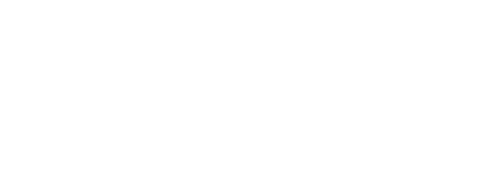 Демина Анна Юрьевна№ вариантаКомбинация значений признаковРезультат Услуги, за которым обращается заявитель «Предоставление регионального студенческого (материнского) капитала»Результат Услуги, за которым обращается заявитель «Предоставление регионального студенческого (материнского) капитала»Лично, мать, родившая первого ребенка по день достижения ею возраста 24 лет, если она и отец ребенка (при его наличии) являются студентами, обучающимися впервые по очной форме по образовательным программам среднего профессионального или высшего образованияЛично, законный представитель несовершеннолетнегоЛично, отец ребенка в случаях смерти матери, объявления ее умершей, признания ее судом безвестно отсутствующей, недееспособной, ограниченно дееспособной, ограничения ее судом в родительских правах, лишения родительских прав, объявления ее в розыск, совершения в отношении своего ребенка умышленного преступления, относящегося к преступлениям против личности, определения места жительства ребенка с отцом при расторжении бракаПредставитель, мать, родившая первого ребенка по день достижения ею возраста 24 лет, если она и отец ребенка (при его наличии) являются студентами, обучающимися впервые по очной форме по образовательным программам среднего профессионального или высшего образованияПредставитель, законный представитель несовершеннолетнегоПредставитель, отец ребенка в случаях смерти матери, объявления ее умершей, признания ее судом безвестно отсутствующей, недееспособной, ограниченно дееспособной, ограничения ее судом в родительских правах, лишения родительских прав, объявления ее в розыск, совершения в отношении своего ребенка умышленного преступления, относящегося к преступлениям против личности, определения места жительства ребенка с отцом при расторжении брака№ п/пПризнак заявителяЗначения признака заявителяРезультат Услуги «Предоставление регионального студенческого (материнского) капитала»Результат Услуги «Предоставление регионального студенческого (материнского) капитала»Результат Услуги «Предоставление регионального студенческого (материнского) капитала»Заявитель обращается лично или через представителя1. Лично.2. ПредставительКатегория заявителя1. Мать, родившая первого ребенка по день достижения ею возраста 24 лет, если она и отец ребенка (при его наличии) являются студентами, обучающимися впервые по очной форме по образовательным программам среднего профессионального или высшего образования.2. Законный представитель несовершеннолетнего.3. Отец ребенка в случаях смерти матери, объявления ее умершей, признания ее судом безвестно отсутствующей, недееспособной, ограниченно дееспособной, ограничения ее судом в родительских правах, лишения родительских прав, объявления ее в розыск, совершения в отношении своего ребенка умышленного преступления, относящегося к преступлениям против личности, определения места жительства ребенка с отцом при расторжении брака№ п/пВарианты предоставления Услуги, в которых данный межведомственный запрос необходим12Предоставление регионального студенческого (материнского) капитала, Лично, мать, родившая первого ребенка по день достижения ею возраста 24 лет, если она и отец ребенка (при его наличии) являются студентами, обучающимися впервые по очной форме по образовательным программам среднего профессионального или высшего образования ().Направляемые в запросе сведения: сведения не предусмотрены.Запрашиваемые в запросе сведения и цели использования запрашиваемых в запросе сведений: сведения не предусмотреныРегламентная широковещательная рассылка сведений о перемене имени из ЕГР ЗАГС федеральным органам исполнительной власти (Федеральная налоговая служба).Направляемые в запросе сведения: сведения не предусмотрены.Запрашиваемые в запросе сведения и цели использования запрашиваемых в запросе сведений: сведения не предусмотреныРегламентная широковещательная рассылка сведений о смерти из ЕГР ЗАГС федеральным органам исполнительной власти (Федеральная налоговая служба).Направляемые в запросе сведения: сведения не предусмотрены.Запрашиваемые в запросе сведения и цели использования запрашиваемых в запросе сведений: сведения не предусмотреныПредоставление регионального студенческого (материнского) капитала, Лично, законный представитель несовершеннолетнего ().Направляемые в запросе сведения: сведения не предусмотрены.Запрашиваемые в запросе сведения и цели использования запрашиваемых в запросе сведений: сведения не предусмотреныСведения о лишении матери (отца) ребенка родительских прав (совместно с Минюстом России) (Министерство просвещения Российской Федерации).Направляемые в запросе сведения: сведения не предусмотрены.Запрашиваемые в запросе сведения и цели использования запрашиваемых в запросе сведений: сведения не предусмотреныРегламентная широковещательная рассылка сведений о перемене имени из ЕГР ЗАГС федеральным органам исполнительной власти (Федеральная налоговая служба).Направляемые в запросе сведения: сведения не предусмотрены.Запрашиваемые в запросе сведения и цели использования запрашиваемых в запросе сведений: сведения не предусмотреныРегламентная широковещательная рассылка сведений о смерти из ЕГР ЗАГС федеральным органам исполнительной власти (Федеральная налоговая служба).Направляемые в запросе сведения: сведения не предусмотрены.Запрашиваемые в запросе сведения и цели использования запрашиваемых в запросе сведений: сведения не предусмотреныПредоставление регионального студенческого (материнского) капитала, Лично, отец ребенка в случаях смерти матери, объявления ее умершей, признания ее судом безвестно отсутствующей, недееспособной, ограниченно дееспособной, ограничения ее судом в родительских правах, лишения родительских прав, объявления ее в розыск, совершения в отношении своего ребенка умышленного преступления, относящегося к преступлениям против личности, определения места жительства ребенка с отцом при расторжении брака ().Направляемые в запросе сведения: сведения не предусмотрены.Запрашиваемые в запросе сведения и цели использования запрашиваемых в запросе сведений: сведения не предусмотреныРегламентная широковещательная рассылка сведений о перемене имени из ЕГР ЗАГС федеральным органам исполнительной власти (Федеральная налоговая служба).Направляемые в запросе сведения: сведения не предусмотрены.Запрашиваемые в запросе сведения и цели использования запрашиваемых в запросе сведений: сведения не предусмотреныРегламентная широковещательная рассылка сведений о смерти из ЕГР ЗАГС федеральным органам исполнительной власти (Федеральная налоговая служба).Направляемые в запросе сведения: сведения не предусмотрены.Запрашиваемые в запросе сведения и цели использования запрашиваемых в запросе сведений: сведения не предусмотреныПредоставление регионального студенческого (материнского) капитала, Представитель, мать, родившая первого ребенка по день достижения ею возраста 24 лет, если она и отец ребенка (при его наличии) являются студентами, обучающимися впервые по очной форме по образовательным программам среднего профессионального или высшего образования ().Направляемые в запросе сведения: сведения не предусмотрены.Запрашиваемые в запросе сведения и цели использования запрашиваемых в запросе сведений: сведения не предусмотреныРегламентная широковещательная рассылка сведений о перемене имени из ЕГР ЗАГС федеральным органам исполнительной власти (Федеральная налоговая служба).Направляемые в запросе сведения: сведения не предусмотрены.Запрашиваемые в запросе сведения и цели использования запрашиваемых в запросе сведений: сведения не предусмотреныРегламентная широковещательная рассылка сведений о смерти из ЕГР ЗАГС федеральным органам исполнительной власти (Федеральная налоговая служба).Направляемые в запросе сведения: сведения не предусмотрены.Запрашиваемые в запросе сведения и цели использования запрашиваемых в запросе сведений: сведения не предусмотреныПредоставление регионального студенческого (материнского) капитала, Представитель, законный представитель несовершеннолетнего ().Направляемые в запросе сведения: сведения не предусмотрены.Запрашиваемые в запросе сведения и цели использования запрашиваемых в запросе сведений: сведения не предусмотреныСведения о лишении матери (отца) ребенка родительских прав (совместно с Минюстом России) (Министерство просвещения Российской Федерации).Направляемые в запросе сведения: сведения не предусмотрены.Запрашиваемые в запросе сведения и цели использования запрашиваемых в запросе сведений: сведения не предусмотреныРегламентная широковещательная рассылка сведений о перемене имени из ЕГР ЗАГС федеральным органам исполнительной власти (Федеральная налоговая служба).Направляемые в запросе сведения: сведения не предусмотрены.Запрашиваемые в запросе сведения и цели использования запрашиваемых в запросе сведений: сведения не предусмотреныРегламентная широковещательная рассылка сведений о смерти из ЕГР ЗАГС федеральным органам исполнительной власти (Федеральная налоговая служба).Направляемые в запросе сведения: сведения не предусмотрены.Запрашиваемые в запросе сведения и цели использования запрашиваемых в запросе сведений: сведения не предусмотреныПредоставление регионального студенческого (материнского) капитала, Представитель, отец ребенка в случаях смерти матери, объявления ее умершей, признания ее судом безвестно отсутствующей, недееспособной, ограниченно дееспособной, ограничения ее судом в родительских правах, лишения родительских прав, объявления ее в розыск, совершения в отношении своего ребенка умышленного преступления, относящегося к преступлениям против личности, определения места жительства ребенка с отцом при расторжении брака ().Направляемые в запросе сведения: сведения не предусмотрены.Запрашиваемые в запросе сведения и цели использования запрашиваемых в запросе сведений: сведения не предусмотреныРегламентная широковещательная рассылка сведений о перемене имени из ЕГР ЗАГС федеральным органам исполнительной власти (Федеральная налоговая служба).Направляемые в запросе сведения: сведения не предусмотрены.Запрашиваемые в запросе сведения и цели использования запрашиваемых в запросе сведений: сведения не предусмотреныРегламентная широковещательная рассылка сведений о смерти из ЕГР ЗАГС федеральным органам исполнительной власти (Федеральная налоговая служба).Направляемые в запросе сведения: сведения не предусмотрены.Запрашиваемые в запросе сведения и цели использования запрашиваемых в запросе сведений: сведения не предусмотрены